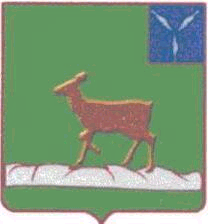 ИВАНТЕЕВСКОЕ РАЙОННОЕ СОБРАНИЕИВАНТЕЕВСКОГО МУНИЦИПАЛЬНОГО РАЙОНАСАРАТОВСКОЙ ОБЛАСТИСедьмое заседание РЕШЕНИЕ №41                                                                                       от 29 декабря 2021 годас. ИвантеевкаО внесении изменений и дополненийв решение районного Собрания от 24 декабря 2021 года № 32«О бюджете Ивантеевскогомуниципального района на 2022 годи на плановый период 2023 и 2024 годов»На основании статьи 19 Устава Ивантеевского  муниципального района Ивантеевское  районное Собрание РЕШИЛО:  1. Внести в решение Ивантеевского районного Собрания  от 24 декабря 2021 года № 32 «О бюджете Ивантеевского муниципального района на 2022 год и на плановый период 2023 и 2024 годов» следующие изменения и дополнения:  1.1. В пункте 1:в части 1: в подпункте 1 цифру «471988,7» заменить цифрой «474774,2»;в подпункте 2 цифру «471988,7» заменить цифрой «474774,2»;в части 2: в подпункте 1 цифру «372545,2» заменить цифрой «372588,9»;цифру «360670,3» заменить цифрой «360688,5»;подпункт 2 изложить в следующей редакции: «общий объем расходов на 2023 год в сумме  372588,9 тыс. рублей, в том числе условно утвержденные расходы в сумме 2220,0 тыс. руб. и на 2024 год 360688,5 тыс. рублей, в том числе условно утвержденные расходы в сумме 4480,0 тыс. руб.».2. Приложения 1,3,4,5,7,8 изложить в следующей редакции (прилагаются).3. Настоящее решение разместить на официальном сайте администрации Ивантеевского муниципального района в сети «Интернет»  и обнародовать в районном муниципальном учреждении культуры «Ивантеевская межпоселенческая центральная библиотека» и сельских филиалах.4. Контроль за выполнением решения возложить на председателя постоянной комиссии по бюджетно-финансовой политике, экономическому развитию района Демидова А.А.5. Настоящее решение вступает  в силу с момента его опубликования (обнародования).Председатель Ивантеевскогорайонного Собрания  	                                                                   А.М. НелинГлава Ивантеевского муниципального района Саратовской области                                                                      В.В. Басов                                                                                                          Приложение №1 к  решению районного Собранияот 29.12.2021 г. №41 «О внесении изменений и дополненийв решение районного Собрания от 24 декабря 2021 года № 32«О бюджете Ивантеевскогомуниципального района на 2022 годи на плановый период 2023 и 2024 годов» Безвозмездные поступления в бюджет Ивантеевского муниципального района на 2022 год и на плановый период 2023 и 2024 годов    тыс. руб.Председатель Ивантеевскогорайонного Собрания  	                                                                   	  А.М. НелинГлава Ивантеевского муниципального района Саратовской области                                                                                  В.В. Басов  Приложение № 3 к  решению районного Собранияот 29.12.2021 г. №41 «О внесении изменений и дополненийв решение районного Собрания от 24 декабря 2021 года № 32«О бюджете Ивантеевскогомуниципального района на 2022 годи на плановый период 2023 и 2024 годов»Ведомственная структура расходов бюджетаИвантеевского муниципального района на 2022 год и на плановый период 2023 и 2024 годов                                                                                                                                                                                  тыс. руб.Председатель Ивантеевскогорайонного Собрания  	                                                                   	  		    А.М. НелинГлава Ивантеевского муниципального района Саратовской области                                                                                                              В.В. Басов                                                                  Приложение № 4 к  решению районного Собранияот 29.12.2021 г. №41 «О внесении изменений и дополненийв решение районного Собрания от 24 декабря 2021 года № 32«О бюджете Ивантеевскогомуниципального района на 2022 годи на плановый период 2023 и 2024 годов»Распределение бюджетных ассигнований бюджета Ивантеевского муниципального района на 2022 год и на плановый период 2023 и 2024 годов по разделам, подразделам, целевым статьям (муниципальным программам района и непрограммным направлениям деятельности), группам и подгруппам видов расходов, классификации расходов бюджета муниципального районатыс. руб.Председатель Ивантеевскогорайонного Собрания  	                                                                    А.М. НелинГлава Ивантеевского муниципального района Саратовской области                                                                             В.В. Басов  Приложение № 5 к  решению районного Собранияот 29.12.2021 г. №41 «О внесении изменений и дополненийв решение районного Собрания от 24 декабря 2021 года № 32«О бюджете Ивантеевскогомуниципального района на 2022 годи на плановый период 2023 и 2024 годов»Распределение бюджетных ассигнований бюджета Ивантеевского муниципального района на 2022 год и на плановый период 2023 и 2024 годов по целевым статьям (муниципальным программам района и не программным направлениям деятельности), группам и подгруппам видов расходов, классификации расходов бюджета муниципального района                                                                                                                                   тыс. руб.Председатель Ивантеевскогорайонного Собрания  	                                                                   	      		           А.М. НелинГлава Ивантеевского муниципального района Саратовской области                                                                                                              В.В. Басов    	Приложение № 7 к  решению районного Собранияот 29.12.2021 г. №41 «О внесении изменений и дополненийв решение районного Собрания от 24 декабря 2021 года № 32«О бюджете Ивантеевскогомуниципального района на 2022 годи на плановый период 2023 и 2024 годов»Бюджетные ассигнования на предоставление межбюджетныхтрансфертов из бюджета Ивантеевского муниципального района бюджетам поселений на 2022 год и на плановый период 2023 и 2024 годов(тыс. рублей)Председатель Ивантеевскогорайонного Собрания  	                                                                   	   А.М. НелинГлава Ивантеевского муниципального района Саратовской области                                                                               В.В. Басов  Приложение № 8 к  решению районного Собранияот 29.12.2021 г. №41 «О внесении изменений и дополненийв решение районного Собрания от 24 декабря 2021 года № 32«О бюджете Ивантеевскогомуниципального района на 2022 годи на плановый период 2023 и 2024 годов»Таблица 1Распределение дотации на выравнивание бюджетной обеспеченности поселений из бюджета Ивантеевского муниципального района на 2022 год и на плановый период 2023 и 2024 годов(тыс. руб.)Таблица 2Распределение  дотации на выравнивание бюджетной обеспеченности поселений из бюджета Ивантеевского муниципального района на 2022 год и на плановый период 2023 и 2024 годов за счет субвенций на исполнение государственных полномочий по расчету и предоставлению дотации поселениям(тыс. руб.)Председатель Ивантеевскогорайонного Собрания  	                                                                   	   А.М. НелинГлава Ивантеевского муниципального района Саратовской области                                                                                    В.В. Басов  Код бюджетной классификацииНаименование доходов2022 год2023 год2024 год2 00 00000 00 0000 000Безвозмездные поступления387392,7284142,7271106,72 02 00000 00 0000 000Безвозмездные поступления от других бюджетов бюджетной системы Российской Федерации387392,7284142,7271106,72 02 10000 00 0000 000Дотации бюджетам бюджетной системы Российской Федерации83907,42 02 15001 00 0000 150Дотации  на выравнивание  бюджетной обеспеченности10844,72 02 15001 05 0000 150Дотации бюджетам муниципальных районов на выравнивание бюджетной обеспеченности из бюджета субъекта Российской Федерации 10844,72 02 15002 00 0000 150Дотации  на поддержку мер по обеспечению сбалансированности бюджетов73062,72 02 15002 05 0000 150Дотации бюджетам муниципальных районов на поддержку мер по обеспечению сбалансированности бюджетов 73062,72 02 20 000 00 0000 150Субсидии бюджетам субъектов Российской Федерации и муниципальных образований 51953,241352,624979,7 202 25169 05 0000 150Субсидии бюджетам муниципальных районов на создание (обновление) материально-технической базы для реализации основных и дополнительных общеобразовательных программ цифрового и гуманитарного профилей в общеобразовательных организациях, расположенных в сельской местности и малых городах3137,53137,01500,0202 25210 05 0000 150Субсидии бюджетам муниципальных районов на внедрение целевой модели цифровой образовательной среды в общеобразовательных организациях и профессиональных образовательных организациях17215,62 02 25304 05 0000 150Субсидии бюджетам муниципальных районов на организацию бесплатного горячего питания обучающихся, получающих начальное общее образование в государственных и муниципальных образовательных организациях6079,95848,06012,4 202 25467 05 0000 150Субсидии бюджетам муниципальных районов  на обеспечение развития и укрепления материально-технической базы домов культуры в населенных пунктах с числом жителей до 50 тысяч человек2069,9 202 25491 05 0000 150Субсидии бюджетам муниципальных районов области  на создание новых мест в образовательных организациях различных типов для реализации дополнительных общеразвивающих  программ всех направлений160,071,0 202 25519 05 0000 150Субсидии бюджетам муниципальных районов  на поддержку отрасли культуры6803,4 202 29999 05 0078 150Субсидии бюджетам муниципальных районов области  на сохранение достигнутых показателей повышения оплаты труда отдельных категорий работников бюджетной сферы19190,9 202 29999 05 0086 150Субсидии бюджетам муниципальных районов области на проведение капитального и текущего ремонтов муниципальных образовательных организаций4000,02 02 29999 05 0087 150Субсидии бюджетам муниципальных районов области на обеспечение условий для создания центров образования цифрового и гуманитарного профилей5494,45494,45494,42 02 29999 05 0108 150Субсидии бюджетам муниципальных районов на обеспечение условий для функционирования центров образования естественно-научной и технологической направленностей в общеобразовательных организациях5017,28680,211666,02 02 29999 05 0111 150Субсидии бюджетам муниципальных районов на обеспечение условий для внедрения  цифровой образовательной среды в общеобразовательных организациях906,4306,9Субвенции бюджетам субъектов Российской Федерации и муниципальных образований.238855,2238888,7238475,62 02 30024 05 0001 150Субвенции бюджетам муниципальных районов области  на финансовое обеспечение образовательной деятельности муниципальных общеобразовательных  учреждений176079,9176079,9176079,92 02 30024 05 0003 150Субвенции бюджетам муниципальных районов области на осуществление органами местного самоуправления государственных полномочий по созданию и организации деятельности комиссий по делам несовершеннолетних и защите их прав330,3330,3330,32 02 30024 05 0007 150Субвенция бюджетам  муниципальных районов области на исполнение государственных  полномочий по расчету и предоставлению дотаций поселениям723,3744,7773,0202 30024 05 0008 150Субвенции бюджетам муниципальных районов области на осуществление органами местного самоуправления государственных полномочий по образованию и обеспечению деятельности административных комиссий, определению перечня должностных лиц, уполномоченных составлять протоколы об административных правонарушениях330,3330,3330,32 02 30024 05 0009 150Субвенции бюджетам муниципальных районов на осуществление органами местного самоуправления отдельных государственных полномочий по осуществлению деятельности по опеке и попечительству в отношении несовершеннолетних граждан  в части расходов на оплату труда, уплату страховых взносов по обязательному социальному страхованию в государственные внебюджетные фонды Российской Федерации,  обеспечение деятельности штатных работников330,3330,3330,32 02 30024 05 0010 150Субвенции бюджетам муниципальных районов области на осуществление органами местногосамоуправления государственных полномочий по организации предоставления гражданам субсидий на оплату жилого помещения и коммунальных услуг330,3330,3330,32 02 30024 05 0011 150Субвенции бюджетам муниципальных районов области на осуществление органами местного самоуправления отдельных государственных полномочий по осуществлению деятельности по опеке и попечительству в отношении совершеннолетних граждан330,3330,3330,32 02 30024 05 0012 150Субвенции бюджетам муниципальных районов области на осуществление органами местного самоуправления государственных полномочий по организации предоставления компенсации родительской платы  за присмотр и уход за детьми в образовательных организациях, реализующих основную общеобразовательную программу дошкольного образования140,9140,9140,92 02 30024 05 0014 150Субвенции бюджетам муниципальных районов области на компенсацию родительской платы за присмотр и уход за детьми  в образовательных организациях, реализующих основную общеобразовательную программу дошкольного образования2802,82802,82802,82 02 30024 05 0015 150Субвенции бюджетам муниципальных районов области на осуществление органами местного самоуправления отдельных государственных  полномочий по государственному управлению охраной труда330,3330,3330,32 02 30024 05 0016 150Субвенции бюджетам муниципальных районов области  на осуществление органами местного самоуправления   государственных полномочий по предоставлению гражданам субсидий на оплату жилого помещения и коммунальных услуг281,2293,3305,62 02 30024 05 0027 150Субвенции бюджетам муниципальных районов области на предоставление питания отдельным категориям обучающихся в муниципальных образовательных организациях, реализующих образовательные программы начального общего, основного общего и среднего общего образования3023,13023,13023,12 02 30024 05 0028 150Субвенции бюджетам муниципальных районов области на частичное финансирование расходов на присмотр и уход за детьми дошкольного возраста в муниципальных образовательных организациях, реализующих основную общеобразовательную программу дошкольного образования881,9881,9881,92 02 30024 05 0029 150Субвенции бюджетам муниципальных районов области на осуществление органами местного самоуправления государственных полномочий по организации предоставления питания отдельным категориям обучающихся в муниципальных образовательных организациях, реализующих образовательные программы начального общего, основного общего и среднего общего образования, и частичному финансированию расходов на присмотр и уход за детьми дошкольного возраста в муниципальных образовательных организациях, реализующих основную общеобразовательную программу дошкольного образования111,9111,9111,92 02 30024 05 0037 150Субвенции бюджетам муниципальных районов области  на финансовое обеспечение образовательной деятельности муниципальных дошкольных  образовательных  организаций41187,041187,041187,02 02 30024 05 0043 150Субвенции бюджетам муниципальных районов области  на осуществление органами местного самоуправления отдельных государственных полномочий по организации проведения мероприятий при осуществлении деятельности по обращению с животными без владельцев52,752,752,72 02 35303 05 0000 150Субвенции бюджетам муниципальных районов на ежемесячное денежное вознаграждение за классное руководство педагогическим работникам государственных и муниципальных общеобразовательных организаций11588,711588,711135,0  2 02 40000 00 0000 150Иные межбюджетные трансферты12676,93901,47651,4 2 02 40014 05 0000 150Межбюджетные трансферты, передаваемые бюджетам муниципальных районов из бюджетов поселений на осуществление части полномочий по решению вопросов местного значения в соответствии с заключенными соглашениями3415,53415,53415,52 02 49999 05 0015 150Межбюджетные трансферты, передаваемые бюджетам муниципальных районов области на размещение социально значимой информации в печатных средствах массовой информации, учрежденных органами местного самоуправления485,9485,9485,92 02 49999 05 0020 150Межбюджетные трансферты, передаваемые бюджетам муниципальных районов области на осуществление мероприятий в области энергосбережения и повышения энергетической эффективности6655,03750,02 02 49999 05 0067 150Межбюджетные трансферты, передаваемые бюджетам муниципальных районов области на оснащение и укрепление материально-технической базы образовательных организаций1120,52 02 49999 05 0070 150Межбюджетные трансферты, передаваемые бюджетам муниципальных районов области на проведение капитального и текущего ремонтов, техническое оснащение муниципальных учреждений культурно-досугового типа1000,0ИТОГО387392,7284142,7271106,7НаименованиеКодРаз-делПод-разделЦелевая статьяВид расходов2022г2023г2024гНаименованиеКодРаз-делПод-разделЦелевая статьяВид расходов2022г2023г2024г123456789Отдел культуры и кино администрации Ивантеевского муниципального района05770 926,218 075,718 733,2КУЛЬТУРА , КИНЕМАТОГРАФИЯ0570870 926,218 075,718 733,2Культура057080158 679,010 509,511 167,0Муниципальная программа «Развитие культуры  Ивантеевского муниципального района »057080182 0 00 0000058 679,010 509,511 167,0Подпрограмма «Развитие библиотечно-информационного обслуживания населения»057080182 1 00 0000012 710,23 040,03 040,0Основное мероприятие "Оказание муниципальных услуг населению библиотеками района"057080182 1 01 000007 376,73 000,03 000,0Расходы на выполнение муниципальных заданий муниципальными бюджетами и автономными учреждениями057080182 1 01 041007 376,73 000,03 000,0Предоставление субсидий бюджетным, автономным учреждениям и иным некоммерческим организациям057080182101041006007 376,73 000,03 000,0Основное мероприятие "Комплектование книжных фондов муниципальных общедоступных библиотек"057080182 1 02 00000140,040,040,0Комплектование книжных фондов муниципальных общедоступных библиотек057080182 1 02 L519160,00,00,0Предоставление субсидий бюджетным, автономным учреждениям и иным некоммерческим организациям057080182102L519160060,00,00,0Реализация основного мероприятия057080182 1 02 Z000080,040,040,0Предоставление субсидий бюджетным, автономным учреждениям и иным некоммерческим организациям057080182102Z000060080,040,040,0Основное мероприятие "Сохранение достигнутых показателей повышения оплаты труда отдельных категорий работников бюджетной сферы"057080182 1 05 000005 193,50,00,0Обеспечение сохранения достигнутых показателей повышения оплаты труда отдельных категорий работников бюджетной сферы057080182 1 05 725005 000,00,00,0Предоставление субсидий бюджетным, автономным учреждениям и иным некоммерческим организациям057080182105725006005 000,00,00,0Обеспечение сохранения достигнутых показателей повышения оплаты труда отдельных категорий работников бюджетной сферы за счет средств местного бюджета057080182 1 05 S2500193,50,00,0Предоставление субсидий бюджетным, автономным учреждениям и иным некоммерческим организациям057080182105S2500600193,50,00,0Подпрограмма« Развитие и организация культурного досуга, массового отдыха населения, народного и художественного творчества»057080182 2 00 0000045 968,87 469,58 127,0Основное мероприятие "Оказание муниципальных услуг населению культурно-досуговыми учреждениями (клубами)"057080182 2 01 0000023 172,67 069,57 727,0Расходы на выполнение муниципальных заданий муниципальными бюджетными и автономными учреждениями057080182 2 01 0410023 172,67 069,57 727,0Предоставление субсидий бюджетным, автономным учреждениям и иным некоммерческим организациям0570801822010410060023 172,67 069,57 727,0Основное мероприятие "Организация и проведение мероприятий, посвященных государственным, календарным праздникам, значимым событиям и памятным датам "057080182 2 02 00000330,0100,0100,0Реализация основного мероприятия057080182 2 02 Z0000330,0100,0100,0Предоставление субсидий бюджетным, автономным учреждениям и иным некоммерческим организациям057080182202Z0000600330,0100,0100,0Основное мероприятие "Укрепление материально-технической базы"057080182 2 03 000003 469,9300,0300,0Проведение капитального и текущего ремонтов, техническое оснащение муниципальных учреждений культурно-досугового типа057080182 2 03 740201 000,00,00,0Предоставление субсидий бюджетным, автономным учреждениям и иным некоммерческим организациям057080182203740206001 000,00,00,0Обеспечение развития и укрепления материально-технической базы домов культуры в населенных пунктах с числом жителей до 50 тысяч человек057080182 2 03 L46702 069,90,00,0Предоставление субсидий бюджетным, автономным учреждениям и иным некоммерческим организациям057080182203L46706002 069,90,00,0Реализация основного мероприятия057080182 2 03 Z0000400,0300,0300,0Предоставление субсидий бюджетным, автономным учреждениям и иным некоммерческим организациям057080182203Z0000600400,0300,0300,0Основное мероприятие "Сохранение достигнутых показателей повышения оплаты труда отдельных категорий работников бюджетной сферы"057080182 2 05 0000012 252,90,00,0Обеспечение сохранения достигнутых показателей повышения оплаты труда отдельных категорий работников бюджетной сферы057080182 2 05 7250011 852,90,00,0Предоставление субсидий бюджетным, автономным учреждениям и иным некоммерческим организациям0570801822057250060011 852,90,00,0Обеспечение сохранения достигнутых показателей повышения оплаты труда отдельных категорий работников бюджетной сферы за счет средств местного бюджета057080182 2 05 S2500400,00,00,0Предоставление субсидий бюджетным, автономным учреждениям и иным некоммерческим организациям057080182205S2500600400,00,00,0Реализация муниципального проекта (программы) в целях выполнения задач федерального проекта "Культурная среда"057080182 2 A1 000006 641,40,00,0Развитие сети учреждений культурно-досугового типа (создание и модернизация учреждений культурно-досугового типа) 057080182 2 A1 551316 641,40,00,0Предоставление субсидий бюджетным, автономным учреждениям и иным некоммерческим организациям0570801822A1551316006 641,40,00,0Реализация муниципального проекта (программы) в целях выполнения задач федерального проекта "Творческие люди"057080182 2 A2 00000102,00,00,0Государственная поддержка лучших сельских учреждений культуры057080182 2 A2 55192102,00,00,0Предоставление субсидий бюджетным, автономным учреждениям и иным некоммерческим организациям0570801822A255192600102,00,00,0Другие вопросы в области культуры, кинематографии057080412 247,27 566,27 566,2Выполнение функций органами местного самоуправления057080491 0 00 000001 197,6652,2652,2Обеспечение деятельности органов местного самоуправления057080491 3 00 000001 197,6652,2652,2Расходы на обеспечение функций центрального аппарата057080491 3 00 022001 197,6652,2652,2Расходы на выплаты персоналу в целях обеспечения выполнения функций государственными (муниципальными) органами, казенными учреждениями, органами управления государственными внебюджетными фондами057080491300022001001 193,4651,0651,0Закупка товаров, работ и услуг для обеспечения государственных (муниципальных) нужд057080491300022002002,01,01,0Иные бюджетные ассигнования057080491300022008002,20,20,2Обеспечение деятельности учреждений (оказание муниципальных услуг, выполнение работ)057080493 0 00 0000011 049,66 914,06 914,0Расходы на обеспечение деятельности муниципальных казенных учреждений057080493 0 00 0420011 049,66 914,06 914,0Расходы на выплаты персоналу в целях обеспечения выполнения функций государственными (муниципальными) органами, казенными учреждениями, органами управления государственными внебюджетными фондами0570804930000420010010 827,46 812,06 812,0Закупка товаров, работ и услуг для обеспечения государственных (муниципальных) нужд05708049300004200200220,0101,0101,0Иные бюджетные ассигнования057080493000042008002,21,01,0Управление образованием  администрации Ивантеевского муниципального района074329 318,7301 793,8287 370,3Образование07407326 515,9298 991,0284 567,5Дошкольное образование074070159 371,648 145,445 445,4Муниципальная программа «Развитие образования  Ивантеевского муниципального  района»074070183 0 00 0000059 371,648 145,445 445,4Подпрограмма «Развитие  системы дошкольного образования»074070183 1 00 0000059 245,148 145,445 445,4Основное мероприятие "Оказание муниципальной услуги по реализации основных общеобразовательных программ дошкольного образования "074070183 1 01 0000056 046,147 555,444 855,4Расходы на выполнение муниципальных заданий муниципальными и автономными учреждениями074070183 1 01 0410014 325,75 835,03 135,0Предоставление субсидий бюджетным, автономным учреждениям и иным некоммерческим организациям0740701831010410060014 325,75 835,03 135,0Финансовое обеспечение образовательной деятельности муниципальных дошкольных образовательных организаций074070183 1 01 7670041 187,041 187,041 187,0Предоставление субсидий бюджетным, автономным учреждениям и иным некоммерческим организациям0740701831017670060041 187,041 187,041 187,0Частичное финансирование расходов на присмотр и уход за детьми дошкольного возраста в муниципальных образовательных организациях, реализующих основную общеобразовательную программу дошкольного образования074070183 1 01 76900533,4533,4533,4Предоставление субсидий бюджетным, автономным учреждениям и иным некоммерческим организациям07407018310176900600533,4533,4533,4Основное мероприятие "Укрепление материально-технической базы" 074070183 1 02 000002 086,540,040,0Проведение капитального и текущего ремонтов муниципальных образовательных организаций074070183 1 02 72Г002 000,00,00,0Предоставление субсидий бюджетным, автономным учреждениям и иным некоммерческим организациям07407018310272Г006002 000,00,00,0Проведение капитального и текущего ремонтов муниципальных образовательных организаций за счет средств местного бюджета074070183 1 02 S2Г0061,80,00,0Предоставление субсидий бюджетным, автономным учреждениям и иным некоммерческим организациям074070183102S2Г0060061,80,00,0Реализация основного мероприятия074070183 1 02 Z000024,740,040,0Предоставление субсидий бюджетным, автономным учреждениям и иным некоммерческим организациям074070183102Z000060024,740,040,0Основное мероприятие "Обеспечение условий безопасности объектов образовательных учреждений074070183 1 04 000001 062,5500,0500,0Реализация основного мероприятия074070183 1 04 Z00001 062,5500,0500,0Предоставление субсидий бюджетным, автономным учреждениям и иным некоммерческим организациям074070183104Z00006001 062,5500,0500,0Основное мероприятие "Благоустройство территорий образовательных организаций"074070183 1 06 0000050,050,050,0Реализация основного мероприятия074070183 1 06 Z000050,050,050,0Предоставление субсидий бюджетным, автономным учреждениям и иным некоммерческим организациям074070183106Z000060050,050,050,0Подпрограмма "Развитие системы общего образования"074070183 2 00 00000126,50,00,0Основное мероприятие "Укрепление и развитие материально-технической базы"074070183 2 02 00000126,50,00,0Оснащение и укрепление материально-технической базы образовательных организаций (за счет средств дотации)074070183 2 02 79Г42126,50,00,0Предоставление субсидий бюджетным, автономным учреждениям и иным некоммерческим организациям07407018320279Г42600126,50,00,0Общее образование0740702239 169,2241 307,8229 355,3Муниципальная программа «Развитие образования  Ивантеевского муниципального  района»074070283 0 00 00000239 169,2241 307,8229 355,3Подпрограмма "Развитие системы общего образования"074070283 2 00 00000239 169,2241 307,8229 355,3Основное мероприятие "Оказание муниципальной услуги по реализации основных общеобразовательных программ начального общего, основного общего, среднего общего образования "074070283 2 01 00000194 472,5184 314,4185 367,5Расходы на выполнение муниципальных заданий муниципальными бюджетными и автономными учреждениями 074070283 2 01 0410018 044,17 886,08 939,1Предоставление субсидий бюджетным, автономным учреждениям и иным некоммерческим организациям0740702832010410060018 044,17 886,08 939,1Частичное финансирование расходов на присмотр и уход за детьми дошкольного возраста в муниципальных образовательных организациях, реализующих основную общеобразовательную программу дошкольного образования074070283 2 01 76900348,5348,5348,5Предоставление субсидий бюджетным, автономным учреждениям и иным некоммерческим организациям07407028320176900600348,5348,5348,5Финансовое обеспечение образовательной деятельности муниципальных общеобразовательных учреждений074070283 2 01 77000176 079,9176 079,9176 079,9Предоставление субсидий бюджетным, автономным учреждениям и иным некоммерческим организациям07407028320177000600176 079,9176 079,9176 079,9Основное мероприятие "Укрепление и развитие материально-технической базы"074070283 2 02 000002 638,9400,0400,0Проведение капитального и текущего ремонта муниципальных образовательных организаций074070283 2 02 72Г002 000,00,00,0Предоставление субсидий бюджетным, автономным учреждениям и иным некоммерческим организациям07407028320272Г006002 000,00,00,0Оснащение и укрепление материально-технической базы образовательных организаций (за счет средств дотации)074070283 2 02 79Г42494,00,00,0Предоставление субсидий бюджетным, автономным учреждениям и иным некоммерческим организациям07407028320279Г42600494,00,00,0Проведение капитального и текущего ремонта муниципальных образовательных организаций за счет средств местного бюджета074070283 2 02 S2Г0061,90,00,0Предоставление субсидий бюджетным, автономным учреждениям и иным некоммерческим организациям074070283202S2Г0060061,90,00,0Реализация основного мероприятия074070283 2 02 Z000083,0400,0400,0Предоставление субсидий бюджетным, автономным учреждениям и иным некоммерческим организациям074070283202Z000060083,0400,0400,0Основное мероприятие "Обеспечение условий безопасности объектов образовательных учреждений"074070283 2 05 00000912,0500,0500,0Реализация основного мероприятия074070283 2 05 Z0000912,0500,0500,0Предоставление субсидий бюджетным, автономным учреждениям и иным некоммерческим организациям074070283205Z0000600912,0500,0500,0Основное мероприятие  "Мероприятия, направленные на энергосбережение и повышение энергетической эффективности использования энергетических ресурсов"074070283 2 06 000006 755,0100,03 850,0Осуществление мероприятий в области энергосбережения и повышения энергетической эффективности074070283 2 06 79Б006 655,00,03 750,0Предоставление субсидий бюджетным, автономным учреждениям и иным некоммерческим организациям07407028320679Б006006 655,00,03 750,0Реализация основного мероприятия074070283 2 06 Z0000100,0100,0100,0Предоставление субсидий бюджетным, автономным учреждениям и иным некоммерческим организациям074070283206Z0000600100,0100,0100,0Основное мероприятие ""Развитие кадрового потенциала системы общего образования"074070283 2 08 0000011 588,711 588,711 135,0Ежемесячное денежное вознаграждение за классное руководство педагогическим работникам государственных и муниципальных общеобразовательных организаций074070283 2 08 R303011 588,711 588,711 135,0Предоставление субсидий бюджетным, автономным учреждениям и иным некоммерческим организациям074070283208R303060011 588,711 588,711 135,0Основное мероприятие "Организация предоставления питания отдельным категориям обучающихся в муниципальных образовательных организациях, реализующих образовательные программы начального общего, основного общего и среднего общего образования»074070283 2 09 000009 103,08 871,19 035,5Предоставление питания отдельным категориям обучающихся в муниципальных образовательных организациях, реализующих образовательные программы начального общего, основного общего и среднего общего образования074070283 2 09 772003 023,13 023,13 023,1Предоставление субсидий бюджетным, автономным учреждениям и иным некоммерческим организациям074070283209772006003 023,13 023,13 023,1Организация бесплатного горячего питания обучающихся, получающих начальное общее образование в муниципальных общеобразовательных организациях074070283 2 09 L30406 079,95 848,06 012,4Предоставление субсидий бюджетным, автономным учреждениям и иным некоммерческим организациям074070283209L30406006 079,95 848,06 012,4Основное мероприятие "Благоустройство территорий общеобразовательных организаций"074070283 2 10 0000050,0100,0100,0Реализация основного мероприятия074070283 2 10 Z000050,0100,0100,0Предоставление субсидий бюджетным, автономным учреждениям и иным некоммерческим организациям074070283210Z000060050,0100,0100,0Реализация муниципального проекта (программы) в целях выполнения задач федерального проекта "Современная школа"074070283 2 E1 0000013 649,117 311,618 660,4Создание и обеспечение функционирования центров образования естественно-научной и технологической направленностей в общеобразовательных организациях, расположенных в сельской местности и малых городах074070283 2 E1 516903 137,53 137,01 500,0Закупка товаров, работ и услуг для обеспечения государственных (муниципальных) нужд0740702832E1516902003 137,53 137,01 500,0Обеспечение условий для создания центров образования цифрового и гуманитарного профилей (в рамках достижения соответствующих результатов федерального проекта)074070283 2 E1 U11305 494,45 494,45 494,4Предоставление субсидий бюджетным, автономным учреждениям и иным некоммерческим организациям0740702832E1U11306005 494,45 494,45 494,4Обеспечение условий для функционирования центров образования естественно-научной и технологической направленностей в общеобразовательных организациях074070283 2 E1 U12905 017,28 680,211 666,0Предоставление субсидий бюджетным, автономным учреждениям и иным некоммерческим организациям0740702832E1U12906005 017,28 680,211 666,0Реализация муниципального проекта (программы) в целях выполнения задач федерального проекта "Цифровая образовательная среда"074070283 2 E4 000000,018 122,0306,9Обеспечение образовательных организаций материально-технической базой для внедрения цифровой образовательной среды074070283 2 E4 521000,017 215,60,0Предоставление субсидий бюджетным, автономным учреждениям и иным некоммерческим организациям0740702832E4521006000,017 215,60,0Обеспечение условий для внедрения цифровой образовательной среды в общеобразовательных организациях ( в рамках достижений соответствующих результатов федеральных проектов)074070283 2 E4 U13300,0906,4306,9Предоставление субсидий бюджетным, автономным учреждениям и иным некоммерческим организациям0740702832E4U13306000,0906,4306,9Дополнительное образование детей074070314 095,75 175,05 104,0Муниципальная программа «Развитие образования  Ивантеевского муниципального  района»074070383 0 00 0000014 095,75 175,05 104,0Подпрограмма "Развитие системы общего образования"074070383 2 00 00000160,071,00,0Реализация муниципального проекта (программы) в целях выполнения задач федерального проекта "Успех каждого  ребенка"074070383 2 E2 00000160,071,00,0Создание новых мест в образовательных организациях различных типов для реализации дополнительных общеразвивающих программ всех направленностей074070383 2 E2 54910160,071,00,0Предоставление субсидий бюджетным, автономным учреждениям и иным некоммерческим организациям0740703832E254910600160,071,00,0Подпрограмма «Развитие системы дополнительного образования»074070383 3 00 0000013 935,75 104,05 104,0Основное мероприятие "Оказание муниципальной услуги по реализации дополнительных общеразвивающих программ"074070383 3 01 0000010 517,74 804,04 804,0Расходы на выполнение муниципальных заданий муниципальными бюджетными и автономными учреждениями074070383 3 01 0410010 517,74 804,04 804,0Предоставление субсидий бюджетным, автономным учреждениям и иным некоммерческим организациям0740703833010410060010 517,74 804,04 804,0Основное мероприятие "Сохранение достигнутых показателей повышения оплаты труда отдельных категорий работников бюджетной сферы"074070383 3 02 000002 338,00,00,0Обеспечение сохранения достигнутых показателей повышения оплаты труда отдельных категорий работников бюджетной сферы074070383 3 02 725002 338,00,00,0Предоставление субсидий бюджетным, автономным учреждениям и иным некоммерческим организациям074070383302725006002 338,00,00,0Основное мероприятие "Укрепление и развитие материально-технической базы"074070383 3 04 00000550,050,050,0Оснащение и укрепление материально-технической базы образовательных организаций074070383 3 04 79Г40500,00,00,0Предоставление субсидий бюджетным, автономным учреждениям и иным некоммерческим организациям07407038330479Г40600500,00,00,0Реализация основного мероприятия074070383 3 04 Z000050,050,050,0Предоставление субсидий бюджетным, автономным учреждениям и иным некоммерческим организациям074070383304Z000060050,050,050,0Основное мероприятие "Благоустройство территорий образовательных организаций"074070383 3 06 0000050,050,050,0Реализация основного мероприятия074070383 3 06 Z000050,050,050,0Предоставление субсидий бюджетным, автономным учреждениям и иным некоммерческим организациям074070383306Z000060050,050,050,0Основное мероприятие "Обеспечение персонифицированного финансирования дополнительного образования детей"074070383 3 07 00000480,0200,0200,0Реализация основного мероприятия074070383 3 07 Z0000480,0200,0200,0Предоставление субсидий бюджетным, автономным учреждениям и иным некоммерческим организациям074070383307Z0000600480,0200,0200,0Молодежная политика 0740707770,0360,0360,0Муниципальная программа «Развитие образования  Ивантеевского муниципального  района»074070783 0 00 00000770,0360,0360,0Подпрограмма "Организация отдыха, оздоровления, занятости детей и подростков " 074070783 5 00 00000770,0360,0360,0Основное мероприятие "Организация лагерей с дневным пребыванием при образовательных учреждениях "074070783 5 01 00000770,0360,0360,0Реализация основного мероприятия074070783 5 01 Z0000770,0360,0360,0Предоставление субсидий бюджетным, автономным учреждениям и иным некоммерческим организациям074070783501Z0000600770,0360,0360,0Другие вопросы в области образования074070913 109,44 002,84 302,8Осуществление переданных полномочий Российской Федерации, субъекта Российской Федерации и муниципальных образований074070990 0 00 00000252,8252,8252,8Осуществление переданных полномочий субъекта Российской Федерации за счет субвенций из областного бюджета в части обеспечения деятельности муниципальных учреждений и проведения мероприятий074070990 3 00 00000252,8252,8252,8Осуществление органами местного самоуправления государственных полномочий по организации предоставления питания отдельным категориям обучающихся в муниципальных образовательных организациях, реализующих образовательные программы начального общего, основного общего и среднего общего образования, и частичному финансированию расходов на присмотр и уход за детьми дошкольного возраста в муниципальных образовательных организациях, реализующих основную общеобразовательную программу дошкольного образования074070990 3 00 77300111,9111,9111,9Расходы на выплаты персоналу в целях обеспечения выполнения функций государственными (муниципальными) органами, казенными учреждениями, органами управления государственными внебюджетными фондами0740709903007730010097,797,797,7Закупка товаров, работ и услуг для обеспечения государственных (муниципальных) нужд0740709903007730020014,214,214,2Осуществление органами местного самоуправления государственных полномочий по организации предоставления компенсации родительской платы за присмотр и уход за детьми в образовательных организациях, реализующих основную общеобразовательную программу дошкольного образования074070990 3 00 77800140,9140,9140,9Расходы на выплаты персоналу в целях обеспечения выполнения функций государственными (муниципальными) органами, казенными учреждениями, органами управления государственными внебюджетными фондами0740709903007780010091,391,391,3Закупка товаров, работ и услуг для обеспечения государственных (муниципальных) нужд0740709903007780020049,649,649,6Выполнение функций органами местного самоуправления074070991 0 00 000001 572,4510,0810,0Обеспечение деятельности органов местного самоуправления074070991 3 00 000001 572,4510,0810,0Расходы на обеспечение функций центрального аппарата074070991 3 00 022001 572,4510,0810,0Расходы на выплаты персоналу в целях обеспечения выполнения функций государственными (муниципальными) органами, казенными учреждениями, органами управления государственными внебюджетными фондами074070991300022001001 562,4500,0800,0Закупка товаров, работ и услуг для обеспечения государственных (муниципальных) нужд074070991300022002005,05,05,0Иные бюджетные ассигнования074070991300022008005,05,05,0Обеспечение деятельности учреждений (оказание муниципальных услуг, выполнение работ)074070993 0 00 0000011 284,23 240,03 240,0Расходы на обеспечение деятельности муниципальных казенных учреждений074070993 0 00 0420011 284,23 240,03 240,0Расходы на выплаты персоналу в целях обеспечения выполнения функций государственными (муниципальными) органами, казенными учреждениями, органами управления государственными внебюджетными фондами0740709930000420010010 546,22 900,02 900,0Закупка товаров, работ и услуг для обеспечения государственных (муниципальных) нужд07407099300004200200733,0335,0335,0Иные бюджетные ассигнования074070993000042008005,05,05,0Социальная политика074102 802,82 802,82 802,8Охрана семьи и детства07410042 802,82 802,82 802,8Осуществление переданных полномочий Российской Федерации, субъекта Российской Федерации и муниципальных образований074100490 0 00 000002 802,82 802,82 802,8Осуществление переданных полномочий субъекта Российской Федерации за счет субвенций из областного бюджета в части обеспечения деятельности муниципальных учреждений и проведения мероприятий074100490 3 00 000002 802,82 802,82 802,8Компенсация родительской платы за присмотр и уход за детьми в образовательных организациях, реализующих основную общеобразовательную программу дошкольного образования074100490 3 00 779002 802,82 802,82 802,8Социальное обеспечение и иные выплаты населению074100490300779003002 802,82 802,82 802,8Администрация Ивантеевского муниципального района Саратовской области30065 452,945 089,144 723,7Общегосударственные вопросы3000129 461,814 317,513 933,1Функционирование высшего должностного лица субъекта Российской Федерации и муниципального образования30001021 985,41 191,71 179,6Выполнение функций органами местного самоуправления300010291 0 00 000001 985,41 191,71 179,6Обеспечение деятельности органов местного самоуправления300010291 3 00 000001 985,41 191,71 179,6Расходы на обеспечение деятельности главы муниципального района (образования)300010291 3 00 023001 985,41 191,71 179,6Расходы на выплаты персоналу в целях обеспечения выполнения функций государственными (муниципальными) органами, казенными учреждениями, органами управления государственными внебюджетными фондами300010291300023001001 985,41 191,71 179,6Функционирование Правительства Российской Федерации, высших исполнительных органов государственной власти субъектов Российской Федерации, местных администраций300010413 479,95 983,75 690,0Осуществление переданных полномочий Российской Федерации, субъекта Российской Федерации и муниципальных образований300010490 0 00 000002 945,32 559,92 554,2Осуществление переданных полномочий субъекта Российской Федерации за счет субвенций из областного бюджета в части обеспечения органов местного самоуправления района300010490 2 00 000001 981,81 981,81 981,8Осуществление органами местного самоуправления отдельных государственных полномочий по государственному управлению охраной труда300010490 2 00 76300330,3330,3330,3Расходы на выплаты персоналу в целях обеспечения выполнения функций государственными (муниципальными) органами, казенными учреждениями, органами управления государственными внебюджетными фондами30001049020076300100296,8296,8296,8Закупка товаров, работ и услуг для обеспечения государственных (муниципальных) нужд3000104902007630020033,533,533,5Осуществление органами местного самоуправления отдельных государственных полномочий по осуществлению деятельности по опеке и попечительству в отношении совершеннолетних граждан300010490 2 00 76400330,3330,3330,3Расходы на выплаты персоналу в целях обеспечения выполнения функций государственными (муниципальными) органами, казенными учреждениями, органами управления государственными внебюджетными фондами30001049020076400100296,8296,8296,8Закупка товаров, работ и услуг для обеспечения государственных (муниципальных) нужд3000104902007640020033,533,533,5Осуществление органами местного самоуправления государственных полномочий по образованию и обеспечению деятельности административных комиссий, определению перечня должностных лиц, уполномоченных составлять протоколы об административных правонарушениях300010490 2 00 76500330,3330,3330,3Расходы на выплаты персоналу в целях обеспечения выполнения функций государственными (муниципальными) органами, казенными учреждениями, органами управления государственными внебюджетными фондами30001049020076500100296,8296,8296,8Закупка товаров, работ и услуг для обеспечения государственных (муниципальных) нужд3000104902007650020033,533,533,5Осуществление органами местного самоуправления государственных полномочий по созданию и организации деятельности комиссий по делам несовершеннолетних и защите их прав300010490 2 00 76600330,3330,3330,3Расходы на выплаты персоналу в целях обеспечения выполнения функций государственными (муниципальными) органами, казенными учреждениями, органами управления государственными внебюджетными фондами30001049020076600100296,8296,8296,8Закупка товаров, работ и услуг для обеспечения государственных (муниципальных) нужд3000104902007660020033,533,533,5Осуществление органами местного самоуправления отдельных государственных полномочий по осуществлению деятельности по опеке и попечительству в отношении несовершеннолетних граждан в части расходов на оплату труда, уплату страховых взносов по обязательному социальному страхованию в государственные внебюджетные фонды Российской Федерации, обеспечение деятельности штатных работников300010490 2 00 77120330,3330,3330,3Расходы на выплаты персоналу в целях обеспечения выполнения функций государственными (муниципальными) органами, казенными учреждениями, органами управления государственными внебюджетными фондами30001049020077120100296,8296,8296,8Закупка товаров, работ и услуг для обеспечения государственных (муниципальных) нужд3000104902007712020033,533,533,5Осуществление органами местного самоуправления государственных полномочий по организации представления гражданам субсидий на оплату жилого помещения и коммунальных услуг300010490 2 00 77Б00330,3330,3330,3Расходы на выплаты персоналу в целях обеспечения выполнения функций государственными (муниципальными) органами, казенными учреждениями, органами управления государственными внебюджетными фондами30001049020077Б00100296,8296,8296,8Закупка товаров, работ и услуг для обеспечения государственных (муниципальных) нужд30001049020077Б0020033,533,533,5Осуществление администрацией муниципального района переданных полномочий от упраздненной администрации поселения, являющегося административным центром300010490 5 00 00000963,5578,1572,4Осуществление администрацией Ивантеевского муниципального района переданных полномочий от упраздненной администрацией  Ивантеевского муниципального образования, являющегося административным центром300010490 5 00 02400963,5578,1572,4Расходы на выплаты персоналу в целях обеспечения выполнения функций государственными (муниципальными) органами, казенными учреждениями, органами управления государственными внебюджетными фондами30001049050002400100963,5578,1572,4Выполнение функций органами местного самоуправления300010491 0 00 0000010 534,63 423,83 135,8Обеспечение деятельности органов местного самоуправления300010491 3 00 0000010 534,63 423,83 135,8Расходы на обеспечение функций центрального аппарата300010491 3 00 0220010 522,63 411,83 123,8Расходы на выплаты персоналу в целях обеспечения выполнения функций государственными (муниципальными) органами, казенными учреждениями, органами управления государственными внебюджетными фондами300010491300022001009 507,62 746,82 462,2Закупка товаров, работ и услуг для обеспечения государственных (муниципальных) нужд30001049130002200200995,0655,0651,6Иные бюджетные ассигнования3000104913000220080020,010,010,0Уплата земельного налога, налога на имущество и транспортного налога органами муниципальной власти300010491 3 00 0610012,012,012,0Иные бюджетные ассигнования3000104913000610080012,012,012,0Резервные фонды300011140,040,040,0Расходы по исполнению отдельных обязательств300011199 0 00 0000040,040,040,0Средства резервных фондов300011199 4 00 0000040,040,040,0Средства резервного фонда администрации Ивантеевского муниципального района300011199 4 00 0880040,040,040,0Иные бюджетные ассигнования3000111994000880080040,040,040,0Другие общегосударственные вопросы300011313 956,57 102,17 023,5Муниципальная программа «Развитие местного самоуправления Ивантеевского муниципального района»300011371 0 00 00000276,0167,2165,8Основное мероприятие "Оказание государственной поддержки Ассоциации «Совет муниципальных образований Саратовской области""300011371 0 01 0000080,040,040,0Реализация основного мероприятия300011371 0 01 Z000080,040,040,0Иные бюджетные ассигнования300011371001Z000080080,040,040,0Основное мероприятие "Повышение квалификации и профессиональной переподготовки муниципальных служащих"300011371 0 03 0000015,07,25,8Реализация основного мероприятия300011371 0 03 Z000015,07,25,8Закупка товаров, работ и услуг для обеспечения государственных (муниципальных) нужд300011371003Z000020015,07,25,8Основное мероприятие "Приобретение специализированного программного обеспечения для органов местного самоуправления"300011371 0 04 0000060,060,060,0Реализация основного мероприятия300011371 0 04 Z000060,060,060,0Закупка товаров, работ и услуг для обеспечения государственных (муниципальных) нужд300011371004Z000020060,060,060,0Основное мероприятие "Разработка и изготовление печатной  и сувенирной продукции, кубков, медалей, официальной символики муниципального района, изготовление и печать фотографий"300011371 0 06 000006,03,03,0Основное мероприятие "Разработка и изготовление печатной  и сувенирной продукции, кубков, медалей, официальной символики муниципального района, изготовление и печать фотографий"300011371 0 06 000006,03,03,0Закупка товаров, работ и услуг для обеспечения государственных (муниципальных) нужд300011371006000002006,03,03,0Основное мероприятие "Изготовление и установка баннеров"300011371 0 07 0000015,07,07,0Реализация основного мероприятия300011371 0 07 Z000015,07,07,0Закупка товаров, работ и услуг для обеспечения государственных (муниципальных) нужд300011371007Z000020015,07,07,0Основное мероприятие "Организация и проведение мероприятий, посвященных значимым событиям, памятным датам жителей, внесших значимый вклад в развитие и процветание района проживающих или проживавших в Ивантеевском районе"300011371 0 09 00000100,050,050,0Реализация основного мероприятия300011371 0 09 Z0000100,050,050,0Закупка товаров, работ и услуг для обеспечения государственных (муниципальных) нужд300011371009Z0000200100,050,050,0Муниципальная программа « Профилактика терроризма и экстремизма на территории Ивантеевского муниципального района Саратовской области"300011373 0 00 000005,05,05,0Основное мероприятие «Проведение информационно-пропагандистских мероприятий в сфере профилактики терроризма»300011373 0 01 000005,05,05,0Реализация основного мероприятия300011373 0 01 Z00005,05,05,0Закупка товаров, работ и услуг для обеспечения государственных (муниципальных) нужд300011373001Z00002005,05,05,0Осуществление переданных полномочий Российской Федерации, субъекта Российской Федерации и муниципальных образований300011390 0 00 000002 115,52 115,52 115,5Осуществление переданных полномочий поселений органами местного самоуправления300011390 4 00 000002 115,52 115,52 115,5Осуществление муниципальных полномочий на финансовое обеспечение расходов по составлению проекта бюджета поселения,  исполнению бюджета поселения, осуществлению внутреннего контроля за его исполнением, составлении отчета об исполнении бюджета поселения300011390 4 00 660402 115,52 115,52 115,5Расходы на выплаты персоналу в целях обеспечения выполнения функций государственными (муниципальными) органами, казенными учреждениями, органами управления государственными внебюджетными фондами300011390400660401001 859,01 859,01 859,0Закупка товаров, работ и услуг для обеспечения государственных (муниципальных) нужд30001139040066040200256,5256,5256,5Обеспечение деятельности учреждений (оказание муниципальных услуг, выполнение работ)300011393 0 00 0000011 500,04 784,44 707,2Расходы на обеспечение деятельности муниципальных казенных учреждений300011393 0 00 0420011 440,04 781,44 704,2Расходы на выплаты персоналу в целях обеспечения выполнения функций государственными (муниципальными) органами, казенными учреждениями, органами управления государственными внебюджетными фондами300011393000042001008 917,34 378,64 311,2Закупка товаров, работ и услуг для обеспечения государственных (муниципальных) нужд300011393000042002002 517,7401,8392,0Иные бюджетные ассигнования300011393000042008005,01,01,0Уплата земельного налога, налога на имущество и транспортного налога муниципальными казенными учреждениями300011393 0 00 0620060,03,03,0Иные бюджетные ассигнования3000113930000620080060,03,03,0Мероприятия в сфере приватизации и продажи муниципального имущества300011394 0 00 0000060,030,030,0Оценка недвижимости, признание прав и регулирование отношений по муниципальной собственности300011394 0 00 0660060,030,030,0Закупка товаров, работ и услуг для обеспечения государственных (муниципальных) нужд3000113940000660020060,030,030,0Национальная безопасность и правоохранительная деятельность300033,53,53,5Защита населения и территории от чрезвычайных ситуаций природного и техногенного характера, пожарная безопасность30003103,53,53,5Расходы по исполнению отдельных обязательств300031099 0 00 000003,53,53,5Внепрограммные мероприятия300031099 3 00 000003,53,53,5Предупреждение и ликвидация последствий чрезвычайных ситуаций и стихийных бедствий природного и техногенного характера300031099 3 00 081003,53,53,5Закупка товаров, работ и услуг для обеспечения государственных (муниципальных) нужд300031099300081002003,53,53,5Национальная экономика3000425 759,925 619,925 619,9Сельское хозяйство и рыболовство300040552,752,752,7Осуществление переданных полномочий Российской Федерации, субъекта Российской Федерации и муниципальных образований300040590 0 00 0000052,752,752,7Осуществление переданных полномочий субъекта Российской Федерации за счет субвенций из областного бюджета в части обеспечения деятельности муниципальных учреждений и проведения мероприятий300040590 3 00 0000052,752,752,7Осуществление органами местного самоуправления отдельных государственных полномочий по организации проведения мероприятий при осуществлении деятельности по обращению с животными без владельцев300040590 3 00 7713052,752,752,7Закупка товаров, работ и услуг для обеспечения государственных (муниципальных) нужд3000405903007713020052,752,752,7Дорожное хозяйство(дорожные фонды)300040925 477,225 477,225 477,2Муниципальная программа «Комплексное развитие систем транспортной инфраструктуры  на территории Ивантеевского муниципального района Саратовской области »300040976 0 00 0000025 477,225 477,225 477,2Подпрограмма «Модернизация и развитие автомобильных дорог общего пользования муниципального  значения Ивантеевского района Саратовской области»300040976 1 00 0000025 327,225 327,225 327,2Основное мероприятие "Капитальный ремонт, ремонт и содержание автомобильных дорог общего пользования местного значения  Ивантеевского муниципального района "300040976 1 01 0000024 108,124 108,124 514,9Обеспечение капитального ремонта, ремонта и содержания автомобильных дорог общего пользования местного значения муниципального района за счет средств муниципального дорожного фонда300040976 1 01 Ф000024 108,124 108,124 514,9Закупка товаров, работ и услуг для обеспечения государственных (муниципальных) нужд300040976101Ф000020024 108,124 108,124 514,9Основное мероприятие" Приобретение дорожно-эксплуатационной  техники, необходимой для выполнения комплекса работ по поддержанию надлежащего технического состояния автомобильных дорог общего пользования местного значения"300040976 1 02 000001 219,11 219,1812,3Приобретение дорожно-эксплуатационной  техники, необходимой для выполнения комплекса работ по поддержанию надлежащего технического состояния автомобильных дорог общего пользования местного значения за счет средств муниципального дорожного фонда300040976 1 02 Ф10001 219,11 219,1812,3Закупка товаров, работ и услуг для обеспечения государственных (муниципальных) нужд300040976102Ф10002001 219,11 219,1812,3Подпрограмма «Повышение безопасности дорожного движения в Ивантеевском муниципальном районе Саратовской области»300040976 2 00 00000150,0150,0150,0Основное мероприятие "Обустройство автомобильных дорог местного значения в целях повышения безопасности дорожного движения за счет средств муниципального дорожного фонда"300040976 2 01 00000150,0150,0150,0Обеспечение  капитального ремонта,  ремонта и содержания автомобильных дорог общего пользования местного значения муниципального района за счет средств муниципального дорожного фонда300040976 2 01 Ф0000150,0150,0150,0Закупка товаров, работ и услуг для обеспечения государственных (муниципальных) нужд300040976201Ф0000200150,0150,0150,0Другие вопросы в области национальной экономики3000412230,090,090,0Муниципальная программа "Комплексное развитие социальной инфраструктуры Ивантеевского муниципального района  "300041278 0 00 00000100,025,025,0Подпрограмма "Градостроительное планирование территории Ивантеевского муниципального района"300041278 1 00 00000100,025,025,0Основное мероприятие "Разработка документов территориального планирования и градостроительного зонирования, документации по планировке территории, местных нормативов градостроительного проектирования"300041278 1 01 00000100,025,025,0Реализация основного мероприятия300041278 1 01 Z0000100,025,025,0Закупка товаров, работ и услуг для обеспечения государственных (муниципальных) нужд300041278101Z0000200100,025,025,0Мероприятия в сфере приватизации и продажи муниципального имущества300041294 0 00 00000130,065,065,0Мероприятия по землеустройству и землепользованию300041294 0 00 06700130,065,065,0Закупка товаров, работ и услуг для обеспечения государственных (муниципальных) нужд30004129400006700200130,065,065,0Жилищно-коммунальное хозяйство3000586,043,043,0Жилищное хозяйство300050136,018,018,0Мероприятия в области жилищно-коммунального хозяйства300050189 0 00 0000036,018,018,0Мероприятия в области жилищного хозяйства300050189 1 00 0000036,018,018,0Ежемесячные взносы на капитальный ремонт общего имущества многоквартирных домов за жилые помещения, находящихся в собственности муниципального района300050189 1 00 0680036,018,018,0Закупка товаров, работ и услуг для обеспечения государственных (муниципальных) нужд3000501891000680020036,018,018,0Коммунальное хозяйство300050250,025,025,0Мероприятия в области жилищно-коммунального хозяйства300050289 0 00 0000050,025,025,0Мероприятия в области коммунального хозяйства300050289 2 00 0000050,025,025,0Организация газоснабжения населения300050289 2 02 0000050,025,025,0Реализация основного мероприятия300050289 2 02 Z000050,025,025,0Закупка товаров, работ и услуг для обеспечения государственных (муниципальных) нужд300050289202Z000020050,025,025,0Социальная политика300104 260,82 338,62 299,1Пенсионное обеспечение30010013 377,91 689,01 689,0Меры социальной поддержки и материальная поддержка отдельных категорий населения300100192 0 00 000003 377,91 689,01 689,0Муниципальные доплаты к пенсии300100192 0 03 000003 377,91 689,01 689,0Ежемесячная доплата к трудовым пенсиям лицам, замещавшим выборные муниципальные должности и должности муниципальной службы в органах местного самоуправления300100192 0 03 203402 888,61 444,31 444,3Закупка товаров, работ и услуг для обеспечения государственных (муниципальных) нужд3001001920032034020028,614,314,3Социальное обеспечение и иные выплаты населению300100192003203403002 860,01 430,01 430,0Ежемесячная доплата к трудовым пенсиям депутатам районного Собрания Ивантеевского муниципального района300100192 0 03 20360489,3244,7244,7Закупка товаров, работ и услуг для обеспечения государственных (муниципальных) нужд300100192003203602004,72,42,4Социальное обеспечение и иные выплаты населению30010019200320360300484,6242,3242,3Социальное обеспечение населения3001003882,9649,6610,1Осуществление переданных полномочий Российской Федерации, субъекта Российской Федерации и муниципальных образований300100390 0 00 00000281,2293,3305,6Осуществление переданных полномочий субъекта Российской Федерации за счет субвенций из областного бюджета в части обеспечения деятельности муниципальных учреждений и проведения мероприятий300100390 3 00 00000281,2293,3305,6Осуществление органами местного самоуправления государственных полномочий по предоставлению гражданам субсидий на оплату жилого помещения и коммунальных услуг300100390 3 00 77110281,2293,3305,6Закупка товаров, работ и услуг для обеспечения государственных (муниципальных) нужд300100390300771102005,05,25,4Социальное обеспечение и иные выплаты населению30010039030077110300276,2288,1300,2Меры социальной поддержки и материальная поддержка отдельных категорий населения300100392 0 00 00000601,7356,3304,5Социальные выплаты отдельным категориям граждан на оплату жилого помещения и коммунальных услуг300100392 0 02 00000601,7356,3304,5Ежемесячная денежная выплата на оплату жилого помещения и коммунальных услуг медицинским и фармацевтическим работникам, работающих и проживающих в сельской местности, перешедших на пенсию300100392 0 02 20210601,7356,3304,5Закупка товаров, работ и услуг для обеспечения государственных (муниципальных) нужд3001003920022021020010,76,34,5Социальное обеспечение и иные выплаты населению30010039200220210300591,0350,0300,0ФИЗИЧЕСКАЯ КУЛЬТУРА И СПОРТ300115 170,02 055,72 114,2Физическая культура 30011015 170,02 055,72 114,2Муниципальная программа «Развитие физической культуры и спорта в Ивантеевском муниципальном районе»300110179 0 00 000005 170,02 055,72 114,2Подпрограмма «Развитие физической культуры и массового спорта в Ивантеевском муниципальном районе»300110179 1 00 000005 170,02 055,72 114,2Основное мероприятие "Физкультурные и спортивно-массовые мероприятия"300110179 1 01 0000070,047,045,0Реализация основного мероприятия300110179 1 01 Z000070,047,045,0Закупка товаров, работ и услуг для обеспечения государственных (муниципальных) нужд300110179101Z000020070,047,045,0Основное мероприятие "Оказание муниципальных услуг населению физкультурно-оздоровительным комплексом"300110179 1 04 000005 100,02 008,72 069,2Расходы на выполнение муниципальных заданий муниципальными бюджетными и автономными учреждениями300110179 1 04 041005 100,02 008,72 069,2Предоставление субсидий бюджетным, автономным учреждениям и иным некоммерческим организациям300110179104041006005 100,02 008,72 069,2СРЕДСТВА МАССОВОЙ ИНФОРМАЦИИ30012710,9710,9710,9Периодическая печать и издательства3001202710,9710,9710,9Расходы по исполнению отдельных обязательств300120299 0 00 00000710,9710,9710,9Внепрограммные мероприятия300120299 3 00 00000710,9710,9710,9Субсидии на финансовое обеспечение (возмещение) затрат на опубликование муниципальных правовых актов и иной официальной информации300120299 3 00 08300225,0225,0225,0Иные бюджетные ассигнования30012029930008300800225,0225,0225,0Размещение социально значимой информации в печатных средствах массовой информации, учрежденных органами местного самоуправления300120299 3 00 78600485,9485,9485,9Иные бюджетные ассигнования30012029930078600800485,9485,9485,9Финансовое управление администрации Ивантеевского муниципального района Саратовской области3019 076,45 410,35 381,3Общегосударственные вопросы301018 153,54 473,84 416,5Обеспечение деятельности финансовых, налоговых и таможенных органов и органов финансового (финансово-бюджетного) надзора30101068 153,54 473,84 416,5Осуществление переданных полномочий Российской Федерации, субъекта Российской Федерации и муниципальных образований301010690 0 00 000001 692,01 706,01 722,0Осуществление переданных полномочий поселений органами местного самоуправления301010690 4 00 000001 300,01 300,01 300,0Осуществление муниципальных полномочий на финансовое обеспечение расходов по составлению проекта бюджета поселения,  исполнению бюджета поселения, осуществлению внутреннего контроля за его исполнением, составлении отчета об исполнении бюджета поселения301010690 4 00 660401 300,01 300,01 300,0Расходы на выплаты персоналу в целях обеспечения выполнения функций государственными (муниципальными) органами, казенными учреждениями, органами управления государственными внебюджетными фондами30101069040066040100980,0980,0980,0Закупка товаров, работ и услуг для обеспечения государственных (муниципальных) нужд30101069040066040200320,0320,0320,0Осуществление администрацией муниципального района переданных полномочий от упраздненной администрации поселения, являющегося административным центром301010690 5 00 00000392,0406,0422,0Осуществление администрацией Ивантеевского муниципального района переданных полномочий от упраздненной администрацией  Ивантеевского муниципального образования, являющегося административным центром301010690 5 00 02400392,0406,0422,0Расходы на выплаты персоналу в целях обеспечения выполнения функций государственными (муниципальными) органами, казенными учреждениями, органами управления государственными внебюджетными фондами30101069050002400100392,0406,0422,0Выполнение функций органами местного самоуправления301010691 0 00 000006 461,52 767,82 694,5Обеспечение деятельности органов местного самоуправления301010691 3 00 000006 461,52 767,82 694,5Расходы на обеспечение функций центрального аппарата301010691 3 00 022006 457,62 763,92 690,6Расходы на выплаты персоналу в целях обеспечения выполнения функций государственными (муниципальными) органами, казенными учреждениями, органами управления государственными внебюджетными фондами301010691300022001005 860,62 762,92 689,6Закупка товаров, работ и услуг для обеспечения государственных (муниципальных) нужд30101069130002200200596,00,00,0Иные бюджетные ассигнования301010691300022008001,01,01,0Уплата земельного налога, налога на имущество и транспортного налога органами муниципальной власти301010691 3 00 061003,93,93,9Иные бюджетные ассигнования301010691300061008003,93,93,9ОБСЛУЖИВАНИЕ ГОСУДАРСТВЕННОГО (МУНИЦИПАЛЬНОГО) ДОЛГА30113149,6141,8141,8Обслуживание государственного (муниципального) внутреннего долга3011301149,6141,8141,8Обслуживание долговых обязательств301130195 0 00 00000149,6141,8141,8Процентные платежи по муниципальному долгу301130195 0 00 09710149,6141,8141,8Обслуживание государственного (муниципального) долга30113019500009710700149,6141,8141,8МЕЖБЮДЖЕТНЫЕ ТРАНСФЕРТЫ  ОБЩЕГО ХАРАКТЕРА БЮДЖЕТАМ БЮДЖЕТНОЙ СИСТЕМЫ РОССИЙСКОЙ ФЕДЕРАЦИИ30114773,3794,7823,0Дотации на выравнивание бюджетной обеспеченности субъектов Российской Федерации и муниципальных образований3011401773,3794,7823,0Представление межбюджетных трансфертов301140196 0 00 00000773,3794,7823,0Представление межбюджетных трансфертов местным бюджетам301140196 1 00 00000773,3794,7823,0Дотации на выравнивание бюджетной обеспеченности  поселений из бюджета муниципального района301140196 1 00 0130050,050,050,0Межбюджетные трансферты3011401961000130050050,050,050,0Исполнение государственных полномочий по расчету и предоставлению дотаций поселениям301140196 1 00 76100723,3744,7773,0Межбюджетные трансферты30114019610076100500723,3744,7773,0Всего474 774,2370 368,9356 208,5НаименованиеРазделПод-   разделЦелевая статьяВид расхода2022г2023г2024г12345678Общегосударственные вопросы0137 615,318 791,318 349,6Функционирование высшего должностного лица субъекта Российской Федерации и муниципального образования01021 985,41 191,71 179,6Выполнение функций органами местного самоуправления010291000000001 985,41 191,71 179,6Обеспечение деятельности органов местного самоуправления010291300000001 985,41 191,71 179,6Расходы на обеспечение деятельности главы муниципального района (образования)010291300023001 985,41 191,71 179,6Расходы на выплаты персоналу в целях обеспечения выполнения функций государственными (муниципальными) органами, казенными учреждениями, органами управления государственными внебюджетными фондами010291300023001001 985,41 191,71 179,6Функционирование Правительства Российской Федерации, высших исполнительных органов государственной власти субъектов Российской Федерации, местных администраций010413 479,95 983,75 690,0Осуществление переданных полномочий Российской Федерации, субъекта Российской Федерации и муниципальных образований010490000000002 945,32 559,92 554,2Осуществление переданных полномочий субъекта Российской Федерации за счет субвенций из областного бюджета в части обеспечения органов местного самоуправления района010490200000001 981,81 981,81 981,8Осуществление органами местного самоуправления отдельных государственных полномочий по государственному управлению охраной труда01049020076300330,3330,3330,3Расходы на выплаты персоналу в целях обеспечения выполнения функций государственными (муниципальными) органами, казенными учреждениями, органами управления государственными внебюджетными фондами01049020076300100296,8296,8296,8Закупка товаров, работ и услуг для обеспечения государственных (муниципальных) нужд0104902007630020033,533,533,5Осуществление органами местного самоуправления отдельных государственных полномочий по осуществлению деятельности по опеке и попечительству в отношении совершеннолетних граждан01049020076400330,3330,3330,3Расходы на выплаты персоналу в целях обеспечения выполнения функций государственными (муниципальными) органами, казенными учреждениями, органами управления государственными внебюджетными фондами01049020076400100296,8296,8296,8Закупка товаров, работ и услуг для обеспечения государственных (муниципальных) нужд0104902007640020033,533,533,5Осуществление органами местного самоуправления государственных полномочий по образованию и обеспечению деятельности административных комиссий, определению перечня должностных лиц, уполномоченных составлять протоколы об административных правонарушениях01049020076500330,3330,3330,3Расходы на выплаты персоналу в целях обеспечения выполнения функций государственными (муниципальными) органами, казенными учреждениями, органами управления государственными внебюджетными фондами01049020076500100296,8296,8296,8Закупка товаров, работ и услуг для обеспечения государственных (муниципальных) нужд0104902007650020033,533,533,5Осуществление органами местного самоуправления государственных полномочий по созданию и организации деятельности комиссий по делам несовершеннолетних и защите их прав01049020076600330,3330,3330,3Расходы на выплаты персоналу в целях обеспечения выполнения функций государственными (муниципальными) органами, казенными учреждениями, органами управления государственными внебюджетными фондами01049020076600100296,8296,8296,8Закупка товаров, работ и услуг для обеспечения государственных (муниципальных) нужд0104902007660020033,533,533,5Осуществление органами местного самоуправления отдельных государственных полномочий по осуществлению деятельности по опеке и попечительству в отношении несовершеннолетних граждан в части расходов на оплату труда, уплату страховых взносов по обязательному социальному страхованию в государственные внебюджетные фонды Российской Федерации, обеспечение деятельности штатных работников01049020077120330,3330,3330,3Расходы на выплаты персоналу в целях обеспечения выполнения функций государственными (муниципальными) органами, казенными учреждениями, органами управления государственными внебюджетными фондами01049020077120100296,8296,8296,8Закупка товаров, работ и услуг для обеспечения государственных (муниципальных) нужд0104902007712020033,533,533,5Осуществление органами местного самоуправления государственных полномочий по организации представления гражданам субсидий на оплату жилого помещения и коммунальных услуг01049020077Б00330,3330,3330,3Расходы на выплаты персоналу в целях обеспечения выполнения функций государственными (муниципальными) органами, казенными учреждениями, органами управления государственными внебюджетными фондами01049020077Б00100296,8296,8296,8Закупка товаров, работ и услуг для обеспечения государственных (муниципальных) нужд01049020077Б0020033,533,533,5Осуществление администрацией муниципального района переданных полномочий от упраздненной администрации поселения, являющегося административным центром01049050000000963,5578,1572,4Осуществление администрацией Ивантеевского муниципального района переданных полномочий от упраздненной администрацией  Ивантеевского муниципального образования, являющегося административным центром01049050002400963,5578,1572,4Расходы на выплаты персоналу в целях обеспечения выполнения функций государственными (муниципальными) органами, казенными учреждениями, органами управления государственными внебюджетными фондами01049050002400100963,5578,1572,4Выполнение функций органами местного самоуправления0104910000000010 534,63 423,83 135,8Обеспечение деятельности органов местного самоуправления0104913000000010 534,63 423,83 135,8Расходы на обеспечение функций центрального аппарата0104913000220010 522,63 411,83 123,8Расходы на выплаты персоналу в целях обеспечения выполнения функций государственными (муниципальными) органами, казенными учреждениями, органами управления государственными внебюджетными фондами010491300022001009 507,62 746,82 462,2Закупка товаров, работ и услуг для обеспечения государственных (муниципальных) нужд01049130002200200995,0655,0651,6Иные бюджетные ассигнования0104913000220080020,010,010,0Уплата земельного налога, налога на имущество и транспортного налога органами муниципальной власти0104913000610012,012,012,0Иные бюджетные ассигнования0104913000610080012,012,012,0Обеспечение деятельности финансовых, налоговых и таможенных органов и органов финансового (финансово-бюджетного) надзора01068 153,54 473,84 416,5Осуществление переданных полномочий Российской Федерации, субъекта Российской Федерации и муниципальных образований010690000000001 692,01 706,01 722,0Осуществление переданных полномочий поселений органами местного самоуправления010690400000001 300,01 300,01 300,0Осуществление муниципальных полномочий на финансовое обеспечение расходов по составлению проекта бюджета поселения,  исполнению бюджета поселения, осуществлению внутреннего контроля за его исполнением, составлении отчета об исполнении бюджета поселения010690400660401 300,01 300,01 300,0Расходы на выплаты персоналу в целях обеспечения выполнения функций государственными (муниципальными) органами, казенными учреждениями, органами управления государственными внебюджетными фондами01069040066040100980,0980,0980,0Закупка товаров, работ и услуг для обеспечения государственных (муниципальных) нужд01069040066040200320,0320,0320,0Осуществление администрацией муниципального района переданных полномочий от упраздненной администрации поселения, являющегося административным центром01069050000000392,0406,0422,0Осуществление администрацией Ивантеевского муниципального района переданных полномочий от упраздненной администрацией  Ивантеевского муниципального образования, являющегося административным центром01069050002400392,0406,0422,0Расходы на выплаты персоналу в целях обеспечения выполнения функций государственными (муниципальными) органами, казенными учреждениями, органами управления государственными внебюджетными фондами01069050002400100392,0406,0422,0Выполнение функций органами местного самоуправления010691000000006 461,52 767,82 694,5Обеспечение деятельности органов местного самоуправления010691300000006 461,52 767,82 694,5Расходы на обеспечение функций центрального аппарата010691300022006 457,62 763,92 690,6Расходы на выплаты персоналу в целях обеспечения выполнения функций государственными (муниципальными) органами, казенными учреждениями, органами управления государственными внебюджетными фондами010691300022001005 860,62 762,92 689,6Закупка товаров, работ и услуг для обеспечения государственных (муниципальных) нужд01069130002200200596,00,00,0Иные бюджетные ассигнования010691300022008001,01,01,0Уплата земельного налога, налога на имущество и транспортного налога органами муниципальной власти010691300061003,93,93,9Иные бюджетные ассигнования010691300061008003,93,93,9Резервные фонды011140,040,040,0Расходы по исполнению отдельных обязательств0111990000000040,040,040,0Средства резервных фондов0111994000000040,040,040,0Средства резервного фонда администрации Ивантеевского муниципального района0111994000880040,040,040,0Иные бюджетные ассигнования0111994000880080040,040,040,0Другие общегосударственные вопросы011313 956,57 102,17 023,5Муниципальная программа «Развитие местного самоуправления Ивантеевского муниципального района»01137100000000276,0167,2165,8Основное мероприятие "Оказание государственной поддержки Ассоциации «Совет муниципальных образований Саратовской области""0113710010000080,040,040,0Реализация основного мероприятия011371001Z000080,040,040,0Иные бюджетные ассигнования011371001Z000080080,040,040,0Основное мероприятие "Повышение квалификации и профессиональной переподготовки муниципальных служащих"0113710030000015,07,25,8Реализация основного мероприятия011371003Z000015,07,25,8Закупка товаров, работ и услуг для обеспечения государственных (муниципальных) нужд011371003Z000020015,07,25,8Основное мероприятие "Приобретение специализированного программного обеспечения для органов местного самоуправления"0113710040000060,060,060,0Реализация основного мероприятия011371004Z000060,060,060,0Закупка товаров, работ и услуг для обеспечения государственных (муниципальных) нужд011371004Z000020060,060,060,0Основное мероприятие "Разработка и изготовление печатной  и сувенирной продукции, кубков, медалей, официальной символики муниципального района, изготовление и печать фотографий"011371006000006,03,03,0Закупка товаров, работ и услуг для обеспечения государственных (муниципальных) нужд011371006000002006,03,03,0Основное мероприятие "Изготовление и установка баннеров"0113710070000015,07,07,0Реализация основного мероприятия011371007Z000015,07,07,0Закупка товаров, работ и услуг для обеспечения государственных (муниципальных) нужд011371007Z000020015,07,07,0Основное мероприятие "Организация и проведение мероприятий, посвященных значимым событиям, памятным датам жителей, внесших значимый вклад в развитие и процветание района проживающих или проживавших в Ивантеевском районе"01137100900000100,050,050,0Реализация основного мероприятия011371009Z0000100,050,050,0Закупка товаров, работ и услуг для обеспечения государственных (муниципальных) нужд011371009Z0000200100,050,050,0Муниципальная программа « Профилактика терроризма и экстремизма на территории Ивантеевского муниципального района Саратовской области"011373000000005,05,05,0Основное мероприятие «Проведение информационно-пропагандистских мероприятий в сфере профилактики терроризма»011373001000005,05,05,0Реализация основного мероприятия011373001Z00005,05,05,0Закупка товаров, работ и услуг для обеспечения государственных (муниципальных) нужд011373001Z00002005,05,05,0Осуществление переданных полномочий Российской Федерации, субъекта Российской Федерации и муниципальных образований011390000000002 115,52 115,52 115,5Осуществление переданных полномочий поселений органами местного самоуправления011390400000002 115,52 115,52 115,5Осуществление муниципальных полномочий на финансовое обеспечение расходов по составлению проекта бюджета поселения,  исполнению бюджета поселения, осуществлению внутреннего контроля за его исполнением, составлении отчета об исполнении бюджета поселения011390400660402 115,52 115,52 115,5Расходы на выплаты персоналу в целях обеспечения выполнения функций государственными (муниципальными) органами, казенными учреждениями, органами управления государственными внебюджетными фондами011390400660401001 859,01 859,01 859,0Закупка товаров, работ и услуг для обеспечения государственных (муниципальных) нужд01139040066040200256,5256,5256,5Обеспечение деятельности учреждений (оказание муниципальных услуг, выполнение работ)0113930000000011 500,04 784,44 707,2Расходы на обеспечение деятельности муниципальных казенных учреждений0113930000420011 440,04 781,44 704,2Расходы на выплаты персоналу в целях обеспечения выполнения функций государственными (муниципальными) органами, казенными учреждениями, органами управления государственными внебюджетными фондами011393000042001008 917,34 378,64 311,2Закупка товаров, работ и услуг для обеспечения государственных (муниципальных) нужд011393000042002002 517,7401,8392,0Иные бюджетные ассигнования011393000042008005,01,01,0Уплата земельного налога, налога на имущество и транспортного налога муниципальными казенными учреждениями0113930000620060,03,03,0Иные бюджетные ассигнования0113930000620080060,03,03,0Мероприятия в сфере приватизации и продажи муниципального имущества0113940000000060,030,030,0Оценка недвижимости, признание прав и регулирование отношений по муниципальной собственности0113940000660060,030,030,0Закупка товаров, работ и услуг для обеспечения государственных (муниципальных) нужд0113940000660020060,030,030,0Национальная безопасность и правоохранительная деятельность033,53,53,5Защита населения и территории от чрезвычайных ситуаций природного и техногенного характера, пожарная безопасность03103,53,53,5Расходы по исполнению отдельных обязательств031099000000003,53,53,5Внепрограммные мероприятия031099300000003,53,53,5Предупреждение и ликвидация последствий чрезвычайных ситуаций и стихийных бедствий природного и техногенного характера031099300081003,53,53,5Закупка товаров, работ и услуг для обеспечения государственных (муниципальных) нужд031099300081002003,53,53,5Национальная экономика0425 759,925 619,925 619,9Сельское хозяйство и рыболовство040552,752,752,7Осуществление переданных полномочий Российской Федерации, субъекта Российской Федерации и муниципальных образований0405900000000052,752,752,7Осуществление переданных полномочий субъекта Российской Федерации за счет субвенций из областного бюджета в части обеспечения деятельности муниципальных учреждений и проведения мероприятий0405903000000052,752,752,7Осуществление органами местного самоуправления отдельных государственных полномочий по организации проведения мероприятий при осуществлении деятельности по обращению с животными без владельцев0405903007713052,752,752,7Закупка товаров, работ и услуг для обеспечения государственных (муниципальных) нужд0405903007713020052,752,752,7Дорожное хозяйство(дорожные фонды)040925 477,225 477,225 477,2Муниципальная программа «Комплексное развитие систем транспортной инфраструктуры  на территории Ивантеевского муниципального района Саратовской области »0409760000000025 477,225 477,225 477,2Подпрограмма «Модернизация и развитие автомобильных дорог общего пользования муниципального  значения Ивантеевского района Саратовской области»0409761000000025 327,225 327,225 327,2Основное мероприятие "Капитальный ремонт, ремонт и содержание автомобильных дорог общего пользования местного значения  Ивантеевского муниципального района "0409761010000024 108,124 108,124 514,9Обеспечение капитального ремонта, ремонта и содержания автомобильных дорог общего пользования местного значения муниципального района за счет средств муниципального дорожного фонда040976101Ф000024 108,124 108,124 514,9Закупка товаров, работ и услуг для обеспечения государственных (муниципальных) нужд040976101Ф000020024 108,124 108,124 514,9Основное мероприятие" Приобретение дорожно-эксплуатационной  техники, необходимой для выполнения комплекса работ по поддержанию надлежащего технического состояния автомобильных дорог общего пользования местного значения"040976102000001 219,11 219,1812,3Приобретение дорожно-эксплуатационной  техники, необходимой для выполнения комплекса работ по поддержанию надлежащего технического состояния автомобильных дорог общего пользования местного значения за счет средств муниципального дорожного фонда040976102Ф10001 219,11 219,1812,3Закупка товаров, работ и услуг для обеспечения государственных (муниципальных) нужд040976102Ф10002001 219,11 219,1812,3Подпрограмма «Повышение безопасности дорожного движения в Ивантеевском муниципальном районе Саратовской области»04097620000000150,0150,0150,0Основное мероприятие "Обустройство автомобильных дорог местного значения в целях повышения безопасности дорожного движения за счет средств муниципального дорожного фонда"04097620100000150,0150,0150,0Обеспечение  капитального ремонта,  ремонта и содержания автомобильных дорог общего пользования местного значения муниципального района за счет средств муниципального дорожного фонда040976201Ф0000150,0150,0150,0Закупка товаров, работ и услуг для обеспечения государственных (муниципальных) нужд040976201Ф0000200150,0150,0150,0Другие вопросы в области национальной экономики0412230,090,090,0Муниципальная программа "Комплексное развитие социальной инфраструктуры Ивантеевского муниципального района  "04127800000000100,025,025,0Подпрограмма "Градостроительное планирование территории Ивантеевского муниципального района"04127810000000100,025,025,0Основное мероприятие "Разработка документов территориального планирования и градостроительного зонирования, документации по планировке территории, местных нормативов градостроительного проектирования"04127810100000100,025,025,0Реализация основного мероприятия041278101Z0000100,025,025,0Закупка товаров, работ и услуг для обеспечения государственных (муниципальных) нужд041278101Z0000200100,025,025,0Мероприятия в сфере приватизации и продажи муниципального имущества04129400000000130,065,065,0Мероприятия по землеустройству и землепользованию04129400006700130,065,065,0Закупка товаров, работ и услуг для обеспечения государственных (муниципальных) нужд04129400006700200130,065,065,0Жилищно-коммунальное хозяйство0586,043,043,0Жилищное хозяйство050136,018,018,0Мероприятия в области жилищно-коммунального хозяйства0501890000000036,018,018,0Мероприятия в области жилищного хозяйства0501891000000036,018,018,0Ежемесячные взносы на капитальный ремонт общего имущества многоквартирных домов за жилые помещения, находящихся в собственности муниципального района0501891000680036,018,018,0Закупка товаров, работ и услуг для обеспечения государственных (муниципальных) нужд0501891000680020036,018,018,0Коммунальное хозяйство050250,025,025,0Мероприятия в области жилищно-коммунального хозяйства0502890000000050,025,025,0Мероприятия в области коммунального хозяйства0502892000000050,025,025,0Организация газоснабжения населения0502892020000050,025,025,0Реализация основного мероприятия050289202Z000050,025,025,0Закупка товаров, работ и услуг для обеспечения государственных (муниципальных) нужд050289202Z000020050,025,025,0Образование07326 515,9298 991,0284 567,5Дошкольное образование070159 371,648 145,445 445,4Муниципальная программа «Развитие образования  Ивантеевского муниципального  района»0701830000000059 371,648 145,445 445,4Подпрограмма «Развитие  системы дошкольного образования»0701831000000059 245,148 145,445 445,4Основное мероприятие "Оказание муниципальной услуги по реализации основных общеобразовательных программ дошкольного образования "0701831010000056 046,147 555,444 855,4Расходы на выполнение муниципальных заданий муниципальными и автономными учреждениями0701831010410014 325,75 835,03 135,0Предоставление субсидий бюджетным, автономным учреждениям и иным некоммерческим организациям0701831010410060014 325,75 835,03 135,0Финансовое обеспечение образовательной деятельности муниципальных дошкольных образовательных организаций0701831017670041 187,041 187,041 187,0Предоставление субсидий бюджетным, автономным учреждениям и иным некоммерческим организациям0701831017670060041 187,041 187,041 187,0Частичное финансирование расходов на присмотр и уход за детьми дошкольного возраста в муниципальных образовательных организациях, реализующих основную общеобразовательную программу дошкольного образования07018310176900533,4533,4533,4Предоставление субсидий бюджетным, автономным учреждениям и иным некоммерческим организациям07018310176900600533,4533,4533,4Основное мероприятие "Укрепление материально-технической базы" 070183102000002 086,540,040,0Проведение капитального и текущего ремонтов муниципальных образовательных организаций07018310272Г002 000,00,00,0Предоставление субсидий бюджетным, автономным учреждениям и иным некоммерческим организациям07018310272Г006002 000,00,00,0Проведение капитального и текущего ремонтов муниципальных образовательных организаций за счет средств местного бюджета070183102S2Г0061,80,00,0Предоставление субсидий бюджетным, автономным учреждениям и иным некоммерческим организациям070183102S2Г0060061,80,00,0Реализация основного мероприятия070183102Z000024,740,040,0Предоставление субсидий бюджетным, автономным учреждениям и иным некоммерческим организациям070183102Z000060024,740,040,0Основное мероприятие "Обеспечение условий безопасности объектов образовательных учреждений070183104000001 062,5500,0500,0Реализация основного мероприятия070183104Z00001 062,5500,0500,0Предоставление субсидий бюджетным, автономным учреждениям и иным некоммерческим организациям070183104Z00006001 062,5500,0500,0Основное мероприятие "Благоустройство территорий образовательных организаций"0701831060000050,050,050,0Реализация основного мероприятия070183106Z000050,050,050,0Предоставление субсидий бюджетным, автономным учреждениям и иным некоммерческим организациям070183106Z000060050,050,050,0Подпрограмма "Развитие системы общего образования"07018320000000126,50,00,0Основное мероприятие "Укрепление и развитие материально-технической базы"07018320200000126,50,00,0Оснащение и укрепление материально-технической базы образовательных организаций (за счет средств дотации)07018320279Г42126,50,00,0Предоставление субсидий бюджетным, автономным учреждениям и иным некоммерческим организациям07018320279Г42600126,50,00,0Общее образование0702239 169,2241 307,8229 355,3Муниципальная программа «Развитие образования  Ивантеевского муниципального  района»07028300000000239 169,2241 307,8229 355,3Подпрограмма "Развитие системы общего образования"07028320000000239 169,2241 307,8229 355,3Основное мероприятие "Оказание муниципальной услуги по реализации основных общеобразовательных программ начального общего, основного общего, среднего общего образования "07028320100000194 472,5184 314,4185 367,5Расходы на выполнение муниципальных заданий муниципальными бюджетными и автономными учреждениями 0702832010410018 044,17 886,08 939,1Предоставление субсидий бюджетным, автономным учреждениям и иным некоммерческим организациям0702832010410060018 044,17 886,08 939,1Частичное финансирование расходов на присмотр и уход за детьми дошкольного возраста в муниципальных образовательных организациях, реализующих основную общеобразовательную программу дошкольного образования07028320176900348,5348,5348,5Предоставление субсидий бюджетным, автономным учреждениям и иным некоммерческим организациям07028320176900600348,5348,5348,5Финансовое обеспечение образовательной деятельности муниципальных общеобразовательных учреждений07028320177000176 079,9176 079,9176 079,9Предоставление субсидий бюджетным, автономным учреждениям и иным некоммерческим организациям07028320177000600176 079,9176 079,9176 079,9Основное мероприятие "Укрепление и развитие материально-технической базы"070283202000002 638,9400,0400,0Проведение капитального и текущего ремонта муниципальных образовательных организаций07028320272Г002 000,00,00,0Предоставление субсидий бюджетным, автономным учреждениям и иным некоммерческим организациям07028320272Г006002 000,00,00,0Оснащение и укрепление материально-технической базы образовательных организаций (за счет средств дотации)07028320279Г42494,00,00,0Предоставление субсидий бюджетным, автономным учреждениям и иным некоммерческим организациям07028320279Г42600494,00,00,0Проведение капитального и текущего ремонта муниципальных образовательных организаций за счет средств местного бюджета070283202S2Г0061,90,00,0Предоставление субсидий бюджетным, автономным учреждениям и иным некоммерческим организациям070283202S2Г0060061,90,00,0Реализация основного мероприятия070283202Z000083,0400,0400,0Предоставление субсидий бюджетным, автономным учреждениям и иным некоммерческим организациям070283202Z000060083,0400,0400,0Основное мероприятие "Обеспечение условий безопасности объектов образовательных учреждений"07028320500000912,0500,0500,0Реализация основного мероприятия070283205Z0000912,0500,0500,0Предоставление субсидий бюджетным, автономным учреждениям и иным некоммерческим организациям070283205Z0000600912,0500,0500,0Основное мероприятие  "Мероприятия, направленные на энергосбережение и повышение энергетической эффективности использования энергетических ресурсов"070283206000006 755,0100,03 850,0Осуществление мероприятий в области энергосбережения и повышения энергетической эффективности07028320679Б006 655,00,03 750,0Предоставление субсидий бюджетным, автономным учреждениям и иным некоммерческим организациям07028320679Б006006 655,00,03 750,0Реализация основного мероприятия070283206Z0000100,0100,0100,0Предоставление субсидий бюджетным, автономным учреждениям и иным некоммерческим организациям070283206Z0000600100,0100,0100,0Основное мероприятие ""Развитие кадрового потенциала системы общего образования"0702832080000011 588,711 588,711 135,0Ежемесячное денежное вознаграждение за классное руководство педагогическим работникам государственных и муниципальных общеобразовательных организаций070283208R303011 588,711 588,711 135,0Предоставление субсидий бюджетным, автономным учреждениям и иным некоммерческим организациям070283208R303060011 588,711 588,711 135,0Основное мероприятие "Организация предоставления питания отдельным категориям обучающихся в муниципальных образовательных организациях, реализующих образовательные программы начального общего, основного общего и среднего общего образования»070283209000009 103,08 871,19 035,5Предоставление питания отдельным категориям обучающихся в муниципальных образовательных организациях, реализующих образовательные программы начального общего, основного общего и среднего общего образования070283209772003 023,13 023,13 023,1Предоставление субсидий бюджетным, автономным учреждениям и иным некоммерческим организациям070283209772006003 023,13 023,13 023,1Организация бесплатного горячего питания обучающихся, получающих начальное общее образование в муниципальных общеобразовательных организациях070283209L30406 079,95 848,06 012,4Предоставление субсидий бюджетным, автономным учреждениям и иным некоммерческим организациям070283209L30406006 079,95 848,06 012,4Реализация основного мероприятия070283210Z000050,0100,0100,0Предоставление субсидий бюджетным, автономным учреждениям и иным некоммерческим организациям070283210Z000060050,0100,0100,0Реализация муниципального проекта (программы) в целях выполнения задач федерального проекта "Современная школа"0702832E10000013 649,117 311,618 660,4Создание и обеспечение функционирования центров образования естественно-научной и технологической направленностей в общеобразовательных организациях, расположенных в сельской местности и малых городах0702832E1516903 137,53 137,01 500,0Закупка товаров, работ и услуг для обеспечения государственных (муниципальных) нужд0702832E1516902003 137,53 137,01 500,0Обеспечение условий для создания центров образования цифрового и гуманитарного профилей (в рамках достижения соответствующих результатов федерального проекта)0702832E1U11305 494,45 494,45 494,4Предоставление субсидий бюджетным, автономным учреждениям и иным некоммерческим организациям0702832E1U11306005 494,45 494,45 494,4Обеспечение условий для функционирования центров образования естественно-научной и технологической направленностей в общеобразовательных организациях0702832E1U12905 017,28 680,211 666,0Предоставление субсидий бюджетным, автономным учреждениям и иным некоммерческим организациям0702832E1U12906005 017,28 680,211 666,0Реализация муниципального проекта (программы) в целях выполнения задач федерального проекта "Цифровая образовательная среда"0702832E4000000,018 122,0306,9Обеспечение образовательных организаций материально-технической базой для внедрения цифровой образовательной среды0702832E4521000,017 215,60,0Предоставление субсидий бюджетным, автономным учреждениям и иным некоммерческим организациям0702832E4521006000,017 215,60,0Обеспечение условий для внедрения цифровой образовательной среды в общеобразовательных организациях ( в рамках достижений соответствующих результатов федеральных проектов)0702832E4U13300,0906,4306,9Предоставление субсидий бюджетным, автономным учреждениям и иным некоммерческим организациям0702832E4U13306000,0906,4306,9Дополнительное образование детей070314 095,75 175,05 104,0Муниципальная программа «Развитие образования  Ивантеевского муниципального  района»0703830000000014 095,75 175,05 104,0Подпрограмма "Развитие системы общего образования"07038320000000160,071,00,0Реализация муниципального проекта (программы) в целях выполнения задач федерального проекта "Успех каждого  ребенка"0703832E200000160,071,00,0Создание новых мест в образовательных организациях различных типов для реализации дополнительных общеразвивающих программ всех направленностей0703832E254910160,071,00,0Предоставление субсидий бюджетным, автономным учреждениям и иным некоммерческим организациям0703832E254910600160,071,00,0Подпрограмма «Развитие системы дополнительного образования»0703833000000013 935,75 104,05 104,0Основное мероприятие "Оказание муниципальной услуги по реализации дополнительных общеразвивающих программ"0703833010000010 517,74 804,04 804,0Расходы на выполнение муниципальных заданий муниципальными бюджетными и автономными учреждениями0703833010410010 517,74 804,04 804,0Предоставление субсидий бюджетным, автономным учреждениям и иным некоммерческим организациям0703833010410060010 517,74 804,04 804,0Основное мероприятие "Сохранение достигнутых показателей повышения оплаты труда отдельных категорий работников бюджетной сферы"070383302000002 338,00,00,0Обеспечение сохранения достигнутых показателей повышения оплаты труда отдельных категорий работников бюджетной сферы070383302725002 338,00,00,0Предоставление субсидий бюджетным, автономным учреждениям и иным некоммерческим организациям070383302725006002 338,00,00,0Основное мероприятие "Укрепление и развитие материально-технической базы"07038330400000550,050,050,0Оснащение и укрепление материально-технической базы образовательных организаций07038330479Г40500,00,00,0Предоставление субсидий бюджетным, автономным учреждениям и иным некоммерческим организациям07038330479Г40600500,00,00,0Реализация основного мероприятия070383304Z000050,050,050,0Предоставление субсидий бюджетным, автономным учреждениям и иным некоммерческим организациям070383304Z000060050,050,050,0Основное мероприятие "Благоустройство территорий образовательных организаций"0703833060000050,050,050,0Реализация основного мероприятия070383306Z000050,050,050,0Предоставление субсидий бюджетным, автономным учреждениям и иным некоммерческим организациям070383306Z000060050,050,050,0Основное мероприятие "Обеспечение персонифицированного финансирования дополнительного образования детей"07038330700000480,0200,0200,0Реализация основного мероприятия070383307Z0000480,0200,0200,0Предоставление субсидий бюджетным, автономным учреждениям и иным некоммерческим организациям070383307Z0000600480,0200,0200,0Молодежная политика 0707770,0360,0360,0Муниципальная программа «Развитие образования  Ивантеевского муниципального  района»07078300000000770,0360,0360,0Подпрограмма "Организация отдыха, оздоровления, занятости детей и подростков " 07078350000000770,0360,0360,0Основное мероприятие "Организация лагерей с дневным пребыванием при образовательных учреждениях "07078350100000770,0360,0360,0Реализация основного мероприятия070783501Z0000770,0360,0360,0Предоставление субсидий бюджетным, автономным учреждениям и иным некоммерческим организациям070783501Z0000600770,0360,0360,0Другие вопросы в области образования070913 109,44 002,84 302,8Осуществление переданных полномочий Российской Федерации, субъекта Российской Федерации и муниципальных образований07099000000000252,8252,8252,8Осуществление переданных полномочий субъекта Российской Федерации за счет субвенций из областного бюджета в части обеспечения деятельности муниципальных учреждений и проведения мероприятий07099030000000252,8252,8252,8Осуществление органами местного самоуправления государственных полномочий по организации предоставления питания отдельным категориям обучающихся в муниципальных образовательных организациях, реализующих образовательные программы начального общего, основного общего и среднего общего образования, и частичному финансированию расходов на присмотр и уход за детьми дошкольного возраста в муниципальных образовательных организациях, реализующих основную общеобразовательную программу дошкольного образования07099030077300111,9111,9111,9Расходы на выплаты персоналу в целях обеспечения выполнения функций государственными (муниципальными) органами, казенными учреждениями, органами управления государственными внебюджетными фондами0709903007730010097,797,797,7Закупка товаров, работ и услуг для обеспечения государственных (муниципальных) нужд0709903007730020014,214,214,2Осуществление органами местного самоуправления государственных полномочий по организации предоставления компенсации родительской платы за присмотр и уход за детьми в образовательных организациях, реализующих основную общеобразовательную программу дошкольного образования07099030077800140,9140,9140,9Расходы на выплаты персоналу в целях обеспечения выполнения функций государственными (муниципальными) органами, казенными учреждениями, органами управления государственными внебюджетными фондами0709903007780010091,391,391,3Закупка товаров, работ и услуг для обеспечения государственных (муниципальных) нужд0709903007780020049,649,649,6Выполнение функций органами местного самоуправления070991000000001 572,4510,0810,0Обеспечение деятельности органов местного самоуправления070991300000001 572,4510,0810,0Расходы на обеспечение функций центрального аппарата070991300022001 572,4510,0810,0Расходы на выплаты персоналу в целях обеспечения выполнения функций государственными (муниципальными) органами, казенными учреждениями, органами управления государственными внебюджетными фондами070991300022001001 562,4500,0800,0Закупка товаров, работ и услуг для обеспечения государственных (муниципальных) нужд070991300022002005,05,05,0Иные бюджетные ассигнования070991300022008005,05,05,0Обеспечение деятельности учреждений (оказание муниципальных услуг, выполнение работ)0709930000000011 284,23 240,03 240,0Расходы на обеспечение деятельности муниципальных казенных учреждений0709930000420011 284,23 240,03 240,0Расходы на выплаты персоналу в целях обеспечения выполнения функций государственными (муниципальными) органами, казенными учреждениями, органами управления государственными внебюджетными фондами0709930000420010010 546,22 900,02 900,0Закупка товаров, работ и услуг для обеспечения государственных (муниципальных) нужд07099300004200200733,0335,0335,0Иные бюджетные ассигнования070993000042008005,05,05,0КУЛЬТУРА , КИНЕМАТОГРАФИЯ0870 926,218 075,718 733,2Культура080158 679,010 509,511 167,0Муниципальная программа «Развитие культуры  Ивантеевского муниципального района »0801820000000058 679,010 509,511 167,0Подпрограмма «Развитие библиотечно-информационного обслуживания населения»0801821000000012 710,23 040,03 040,0Основное мероприятие "Оказание муниципальных услуг населению библиотеками района"080182101000007 376,73 000,03 000,0Расходы на выполнение муниципальных заданий муниципальными бюджетами и автономными учреждениями080182101041007 376,73 000,03 000,0Предоставление субсидий бюджетным, автономным учреждениям и иным некоммерческим организациям080182101041006007 376,73 000,03 000,0Основное мероприятие "Комплектование книжных фондов муниципальных общедоступных библиотек"08018210200000140,040,040,0Комплектование книжных фондов муниципальных общедоступных библиотек080182102L519160,00,00,0Предоставление субсидий бюджетным, автономным учреждениям и иным некоммерческим организациям080182102L519160060,00,00,0Реализация основного мероприятия080182102Z000080,040,040,0Предоставление субсидий бюджетным, автономным учреждениям и иным некоммерческим организациям080182102Z000060080,040,040,0Основное мероприятие "Сохранение достигнутых показателей повышения оплаты труда отдельных категорий работников бюджетной сферы"080182105000005 193,50,00,0Обеспечение сохранения достигнутых показателей повышения оплаты труда отдельных категорий работников бюджетной сферы080182105725005 000,00,00,0Предоставление субсидий бюджетным, автономным учреждениям и иным некоммерческим организациям080182105725006005 000,00,00,0Обеспечение сохранения достигнутых показателей повышения оплаты труда отдельных категорий работников бюджетной сферы
 за счет средств местного бюджета080182105S2500193,50,00,0Предоставление субсидий бюджетным, автономным учреждениям и иным некоммерческим организациям080182105S2500600193,50,00,0Подпрограмма« Развитие и организация культурного досуга, массового отдыха населения, народного и художественного творчества»0801822000000045 968,87 469,58 127,0Основное мероприятие "Оказание муниципальных услуг населению культурно-досуговыми учреждениями (клубами)"0801822010000023 172,67 069,57 727,0Расходы на выполнение муниципальных заданий муниципальными бюджетными и автономными учреждениями0801822010410023 172,67 069,57 727,0Предоставление субсидий бюджетным, автономным учреждениям и иным некоммерческим организациям0801822010410060023 172,67 069,57 727,0Основное мероприятие "Организация и проведение мероприятий, посвященных государственным, календарным праздникам, значимым событиям и памятным датам "08018220200000330,0100,0100,0Реализация основного мероприятия080182202Z0000330,0100,0100,0Предоставление субсидий бюджетным, автономным учреждениям и иным некоммерческим организациям080182202Z0000600330,0100,0100,0Основное мероприятие "Укрепление материально-технической базы"080182203000003 469,9300,0300,0Проведение капитального и текущего ремонтов, техническое оснащение муниципальных учреждений культурно-досугового типа080182203740201 000,00,00,0Предоставление субсидий бюджетным, автономным учреждениям и иным некоммерческим организациям080182203740206001 000,00,00,0Обеспечение развития и укрепления материально-технической базы домов культуры в населенных пунктах с числом жителей до 50 тысяч человек080182203L46702 069,90,00,0Предоставление субсидий бюджетным, автономным учреждениям и иным некоммерческим организациям080182203L46706002 069,90,00,0Реализация основного мероприятия080182203Z0000400,0300,0300,0Предоставление субсидий бюджетным, автономным учреждениям и иным некоммерческим организациям080182203Z0000600400,0300,0300,0Основное мероприятие "Сохранение достигнутых показателей повышения оплаты труда отдельных категорий работников бюджетной сферы"0801822050000012 252,90,00,0Обеспечение сохранения достигнутых показателей повышения оплаты труда отдельных категорий работников бюджетной сферы0801822057250011 852,90,00,0Предоставление субсидий бюджетным, автономным учреждениям и иным некоммерческим организациям0801822057250060011 852,90,00,0Обеспечение сохранения достигнутых показателей повышения оплаты труда отдельных категорий работников бюджетной сферы
 за счет средств местного бюджета080182205S2500400,00,00,0Предоставление субсидий бюджетным, автономным учреждениям и иным некоммерческим организациям080182205S2500600400,00,00,0Реализация муниципального проекта (программы) в целях выполнения задач федерального проекта "Культурная среда"0801822A1000006 641,40,00,0Развитие сети учреждений культурно-досугового типа (создание и модернизация учреждений культурно-досугового типа) 0801822A1551316 641,40,00,0Предоставление субсидий бюджетным, автономным учреждениям и иным некоммерческим организациям0801822A1551316006 641,40,00,0Реализация муниципального проекта (программы) в целях выполнения задач федерального проекта "Творческие люди"0801822A200000102,00,00,0Государственная поддержка лучших сельских учреждений культуры0801822A255192102,00,00,0Предоставление субсидий бюджетным, автономным учреждениям и иным некоммерческим организациям0801822A255192600102,00,00,0Другие вопросы в области культуры, кинематографии080412 247,27 566,27 566,2Выполнение функций органами местного самоуправления080491000000001 197,6652,2652,2Обеспечение деятельности органов местного самоуправления080491300000001 197,6652,2652,2Расходы на обеспечение функций центрального аппарата080491300022001 197,6652,2652,2Расходы на выплаты персоналу в целях обеспечения выполнения функций государственными (муниципальными) органами, казенными учреждениями, органами управления государственными внебюджетными фондами080491300022001001 193,4651,0651,0Закупка товаров, работ и услуг для обеспечения государственных (муниципальных) нужд080491300022002002,01,01,0Иные бюджетные ассигнования080491300022008002,20,20,2Обеспечение деятельности учреждений (оказание муниципальных услуг, выполнение работ)0804930000000011 049,66 914,06 914,0Расходы на обеспечение деятельности муниципальных казенных учреждений0804930000420011 049,66 914,06 914,0Расходы на выплаты персоналу в целях обеспечения выполнения функций государственными (муниципальными) органами, казенными учреждениями, органами управления государственными внебюджетными фондами0804930000420010010 827,46 812,06 812,0Закупка товаров, работ и услуг для обеспечения государственных (муниципальных) нужд08049300004200200220,0101,0101,0Иные бюджетные ассигнования080493000042008002,21,01,0Социальная политика107 063,65 141,45 101,9Пенсионное обеспечение10013 377,91 689,01 689,0Меры социальной поддержки и материальная поддержка отдельных категорий населения100192000000003 377,91 689,01 689,0Муниципальные доплаты к пенсии100192003000003 377,91 689,01 689,0Ежемесячная доплата к трудовым пенсиям лицам, замещавшим выборные муниципальные должности и должности муниципальной службы в органах местного самоуправления100192003203402 888,61 444,31 444,3Закупка товаров, работ и услуг для обеспечения государственных (муниципальных) нужд1001920032034020028,614,314,3Социальное обеспечение и иные выплаты населению100192003203403002 860,01 430,01 430,0Ежемесячная доплата к трудовым пенсиям депутатам районного Собрания Ивантеевского муниципального района10019200320360489,3244,7244,7Закупка товаров, работ и услуг для обеспечения государственных (муниципальных) нужд100192003203602004,72,42,4Социальное обеспечение и иные выплаты населению10019200320360300484,6242,3242,3Социальное обеспечение населения1003882,9649,6610,1Осуществление переданных полномочий Российской Федерации, субъекта Российской Федерации и муниципальных образований10039000000000281,2293,3305,6Осуществление переданных полномочий субъекта Российской Федерации за счет субвенций из областного бюджета в части обеспечения деятельности муниципальных учреждений и проведения мероприятий10039030000000281,2293,3305,6Осуществление органами местного самоуправления государственных полномочий по предоставлению гражданам субсидий на оплату жилого помещения и коммунальных услуг10039030077110281,2293,3305,6Закупка товаров, работ и услуг для обеспечения государственных (муниципальных) нужд100390300771102005,05,25,4Социальное обеспечение и иные выплаты населению10039030077110300276,2288,1300,2Меры социальной поддержки и материальная поддержка отдельных категорий населения10039200000000601,7356,3304,5Социальные выплаты отдельным категориям граждан на оплату жилого помещения и коммунальных услуг10039200200000601,7356,3304,5Ежемесячная денежная выплата на оплату жилого помещения и коммунальных услуг медицинским и фармацевтическим работникам, работающих и проживающих в сельской местности, перешедших на пенсию10039200220210601,7356,3304,5Закупка товаров, работ и услуг для обеспечения государственных (муниципальных) нужд1003920022021020010,76,34,5Социальное обеспечение и иные выплаты населению10039200220210300591,0350,0300,0Охрана семьи и детства10042 802,82 802,82 802,8Осуществление переданных полномочий Российской Федерации, субъекта Российской Федерации и муниципальных образований100490000000002 802,82 802,82 802,8Осуществление переданных полномочий субъекта Российской Федерации за счет субвенций из областного бюджета в части обеспечения деятельности муниципальных учреждений и проведения мероприятий100490300000002 802,82 802,82 802,8Компенсация родительской платы за присмотр и уход за детьми в образовательных организациях, реализующих основную общеобразовательную программу дошкольного образования100490300779002 802,82 802,82 802,8Социальное обеспечение и иные выплаты населению100490300779003002 802,82 802,82 802,8ФИЗИЧЕСКАЯ КУЛЬТУРА И СПОРТ115 170,02 055,72 114,2Физическая культура 11015 170,02 055,72 114,2Муниципальная программа «Развитие физической культуры и спорта в Ивантеевском муниципальном районе»110179000000005 170,02 055,72 114,2Подпрограмма «Развитие физической культуры и массового спорта в Ивантеевском муниципальном районе»110179100000005 170,02 055,72 114,2Основное мероприятие "Физкультурные и спортивно-массовые мероприятия"1101791010000070,047,045,0Реализация основного мероприятия110179101Z000070,047,045,0Закупка товаров, работ и услуг для обеспечения государственных (муниципальных) нужд110179101Z000020070,047,045,0Основное мероприятие "Оказание муниципальных услуг населению физкультурно-оздоровительным комплексом"110179104000005 100,02 008,72 069,2Расходы на выполнение муниципальных заданий муниципальными бюджетными и автономными учреждениями110179104041005 100,02 008,72 069,2Предоставление субсидий бюджетным, автономным учреждениям и иным некоммерческим организациям110179104041006005 100,02 008,72 069,2СРЕДСТВА МАССОВОЙ ИНФОРМАЦИИ12710,9710,9710,9Периодическая печать и издательства1202710,9710,9710,9Расходы по исполнению отдельных обязательств12029900000000710,9710,9710,9Внепрограммные мероприятия12029930000000710,9710,9710,9Субсидии на финансовое обеспечение (возмещение) затрат на опубликование муниципальных правовых актов и иной официальной информации12029930008300225,0225,0225,0Иные бюджетные ассигнования12029930008300800225,0225,0225,0Размещение социально значимой информации в печатных средствах массовой информации, учрежденных органами местного самоуправления12029930078600485,9485,9485,9Иные бюджетные ассигнования12029930078600800485,9485,9485,9ОБСЛУЖИВАНИЕ ГОСУДАРСТВЕННОГО (МУНИЦИПАЛЬНОГО) ДОЛГА13149,6141,8141,8Обслуживание государственного (муниципального) внутреннего долга1301149,6141,8141,8Обслуживание долговых обязательств13019500000000149,6141,8141,8Процентные платежи по муниципальному долгу13019500009710149,6141,8141,8Обслуживание государственного (муниципального) долга13019500009710700149,6141,8141,8МЕЖБЮДЖЕТНЫЕ ТРАНСФЕРТЫ  ОБЩЕГО ХАРАКТЕРА БЮДЖЕТАМ БЮДЖЕТНОЙ СИСТЕМЫ РОССИЙСКОЙ ФЕДЕРАЦИИ14773,3794,7823,0Дотации на выравнивание бюджетной обеспеченности субъектов Российской Федерации и муниципальных образований1401773,3794,7823,0Представление межбюджетных трансфертов14019600000000773,3794,7823,0Представление межбюджетных трансфертов местным бюджетам14019610000000773,3794,7823,0Дотации на выравнивание бюджетной обеспеченности  поселений из бюджета муниципального района1401961000130050,050,050,0Межбюджетные трансферты1401961000130050050,050,050,0Исполнение государственных полномочий по расчету и предоставлению дотаций поселениям14019610076100723,3744,7773,0Межбюджетные трансферты14019610076100500723,3744,7773,0Всего474 774,2370 368,9356 208,5НаименованиеЦелевая статьяВид расходов2022г2023г2024г123456Муниципальная программа «Развитие местного самоуправления Ивантеевского муниципального района»7100000000276,0167,2165,8Основное мероприятие "Оказание государственной поддержки Ассоциации «Совет муниципальных образований Саратовской области""710010000080,040,040,0Реализация основного мероприятия71001Z000080,040,040,0Иные бюджетные ассигнования71001Z000080080,040,040,0Основное мероприятие "Повышение квалификации и профессиональной переподготовки муниципальных служащих"710030000015,07,25,8Реализация основного мероприятия71003Z000015,07,25,8Закупка товаров, работ и услуг для обеспечения государственных (муниципальных) нужд71003Z000020015,07,25,8Основное мероприятие "Приобретение специализированного программного обеспечения для органов местного самоуправления"710040000060,060,060,0Реализация основного мероприятия71004Z000060,060,060,0Закупка товаров, работ и услуг для обеспечения государственных (муниципальных) нужд71004Z000020060,060,060,0Основное мероприятие "Разработка и изготовление печатной  и сувенирной продукции, кубков, медалей, официальной символики муниципального района, изготовление и печать фотографий"71006000006,03,03,0Закупка товаров, работ и услуг для обеспечения государственных (муниципальных) нужд71006000002006,03,03,0Основное мероприятие "Изготовление и установка баннеров"710070000015,07,07,0Реализация основного мероприятия71007Z000015,07,07,0Закупка товаров, работ и услуг для обеспечения государственных (муниципальных) нужд71007Z000020015,07,07,0Основное мероприятие "Организация и проведение мероприятий, посвященных значимым событиям, памятным датам жителей, внесших значимый вклад в развитие и процветание района проживающих или проживавших в Ивантеевском районе"7100900000100,050,050,0Реализация основного мероприятия71009Z0000100,050,050,0Закупка товаров, работ и услуг для обеспечения государственных (муниципальных) нужд71009Z0000200100,050,050,0Муниципальная программа « Профилактика терроризма и экстремизма на территории Ивантеевского муниципального района Саратовской области"73000000005,05,05,0Основное мероприятие «Проведение информационно-пропагандистских мероприятий в сфере профилактики терроризма»73001000005,05,05,0Реализация основного мероприятия73001Z00005,05,05,0Закупка товаров, работ и услуг для обеспечения государственных (муниципальных) нужд73001Z00002005,05,05,0Муниципальная программа «Комплексное развитие систем транспортной инфраструктуры  на территории Ивантеевского муниципального района Саратовской области »760000000025 477,225 477,225 477,2Подпрограмма «Модернизация и развитие автомобильных дорог общего пользования муниципального  значения Ивантеевского района Саратовской области»761000000025 327,225 327,225 327,2Основное мероприятие "Капитальный ремонт, ремонт и содержание автомобильных дорог общего пользования местного значения  Ивантеевского муниципального района "761010000024 108,124 108,124 514,9Обеспечение капитального ремонта, ремонта и содержания автомобильных дорог общего пользования местного значения муниципального района за счет средств муниципального дорожного фонда76101Ф000024 108,124 108,124 514,9Закупка товаров, работ и услуг для обеспечения государственных (муниципальных) нужд76101Ф000020024 108,124 108,124 514,9Основное мероприятие" Приобретение дорожно-эксплуатационной  техники, необходимой для выполнения комплекса работ по поддержанию надлежащего технического состояния автомобильных дорог общего пользования местного значения"76102000001 219,11 219,1812,3Приобретение дорожно-эксплуатационной  техники, необходимой для выполнения комплекса работ по поддержанию надлежащего технического состояния автомобильных дорог общего пользования местного значения за счет средств муниципального дорожного фонда76102Ф10001 219,11 219,1812,3Закупка товаров, работ и услуг для обеспечения государственных (муниципальных) нужд76102Ф10002001 219,11 219,1812,3Подпрограмма «Повышение безопасности дорожного движения в Ивантеевском муниципальном районе Саратовской области»7620000000150,0150,0150,0Основное мероприятие "Обустройство автомобильных дорог местного значения в целях повышения безопасности дорожного движения за счет средств муниципального дорожного фонда"7620100000150,0150,0150,0Обеспечение  капитального ремонта,  ремонта и содержания автомобильных дорог общего пользования местного значения муниципального района за счет средств муниципального дорожного фонда76201Ф0000150,0150,0150,0Закупка товаров, работ и услуг для обеспечения государственных (муниципальных) нужд76201Ф0000200150,0150,0150,0Муниципальная программа "Комплексное развитие социальной инфраструктуры Ивантеевского муниципального района  "7800000000100,025,025,0Подпрограмма "Градостроительное планирование территории Ивантеевского муниципального района"7810000000100,025,025,0Основное мероприятие "Разработка документов территориального планирования и градостроительного зонирования, документации по планировке территории, местных нормативов градостроительного проектирования"7810100000100,025,025,0Реализация основного мероприятия78101Z0000100,025,025,0Закупка товаров, работ и услуг для обеспечения государственных (муниципальных) нужд78101Z0000200100,025,025,0Муниципальная программа «Развитие физической культуры и спорта в Ивантеевском муниципальном районе»79000000005 170,02 055,72 114,2Подпрограмма «Развитие физической культуры и массового спорта в Ивантеевском муниципальном районе»79100000005 170,02 055,72 114,2Основное мероприятие "Физкультурные и спортивно-массовые мероприятия"791010000070,047,045,0Реализация основного мероприятия79101Z000070,047,045,0Закупка товаров, работ и услуг для обеспечения государственных (муниципальных) нужд79101Z000020070,047,045,0Основное мероприятие "Оказание муниципальных услуг населению физкультурно-оздоровительным комплексом"79104000005 100,02 008,72 069,2Расходы на выполнение муниципальных заданий муниципальными бюджетными и автономными учреждениями79104041005 100,02 008,72 069,2Предоставление субсидий бюджетным, автономным учреждениям и иным некоммерческим организациям79104041006005 100,02 008,72 069,2Муниципальная программа «Развитие культуры  Ивантеевского муниципального района »820000000058 679,010 509,511 167,0Подпрограмма «Развитие библиотечно-информационного обслуживания населения»821000000012 710,23 040,03 040,0Основное мероприятие "Оказание муниципальных услуг населению библиотеками района"82101000007 376,73 000,03 000,0Расходы на выполнение муниципальных заданий муниципальными бюджетами и автономными учреждениями82101041007 376,73 000,03 000,0Предоставление субсидий бюджетным, автономным учреждениям и иным некоммерческим организациям82101041006007 376,73 000,03 000,0Основное мероприятие "Комплектование книжных фондов муниципальных общедоступных библиотек"8210200000140,040,040,0Комплектование книжных фондов муниципальных общедоступных библиотек82102L519160,00,00,0Предоставление субсидий бюджетным, автономным учреждениям и иным некоммерческим организациям82102L519160060,00,00,0Реализация основного мероприятия82102Z000080,040,040,0Предоставление субсидий бюджетным, автономным учреждениям и иным некоммерческим организациям82102Z000060080,040,040,0Основное мероприятие "Сохранение достигнутых показателей повышения оплаты труда отдельных категорий работников бюджетной сферы"82105000005 193,50,00,0Обеспечение сохранения достигнутых показателей повышения оплаты труда отдельных категорий работников бюджетной сферы82105725005 000,00,00,0Предоставление субсидий бюджетным, автономным учреждениям и иным некоммерческим организациям82105725006005 000,00,00,0Обеспечение сохранения достигнутых показателей повышения оплаты труда отдельных категорий работников бюджетной сферы за счет средств местного бюджета82105S2500193,50,00,0Предоставление субсидий бюджетным, автономным учреждениям и иным некоммерческим организациям82105S2500600193,50,00,0Подпрограмма« Развитие и организация культурного досуга, массового отдыха населения, народного и художественного творчества»822000000045 968,87 469,58 127,0Основное мероприятие "Оказание муниципальных услуг населению культурно-досуговыми учреждениями (клубами)"822010000023 172,67 069,57 727,0Расходы на выполнение муниципальных заданий муниципальными бюджетными и автономными учреждениями822010410023 172,67 069,57 727,0Предоставление субсидий бюджетным, автономным учреждениям и иным некоммерческим организациям822010410060023 172,67 069,57 727,0Основное мероприятие "Организация и проведение мероприятий, посвященных государственным, календарным праздникам, значимым событиям и памятным датам "8220200000330,0100,0100,0Реализация основного мероприятия82202Z0000330,0100,0100,0Предоставление субсидий бюджетным, автономным учреждениям и иным некоммерческим организациям82202Z0000600330,0100,0100,0Основное мероприятие "Укрепление материально-технической базы"82203000003 469,9300,0300,0Проведение капитального и текущего ремонтов, техническое оснащение муниципальных учреждений культурно-досугового типа82203740201 000,00,00,0Предоставление субсидий бюджетным, автономным учреждениям и иным некоммерческим организациям82203740206001 000,00,00,0Обеспечение развития и укрепления материально-технической базы домов культуры в населенных пунктах с числом жителей до 50 тысяч человек82203L46702 069,90,00,0Предоставление субсидий бюджетным, автономным учреждениям и иным некоммерческим организациям82203L46706002 069,90,00,0Реализация основного мероприятия82203Z0000400,0300,0300,0Предоставление субсидий бюджетным, автономным учреждениям и иным некоммерческим организациям82203Z0000600400,0300,0300,0Основное мероприятие "Сохранение достигнутых показателей повышения оплаты труда отдельных категорий работников бюджетной сферы"822050000012 252,90,00,0Обеспечение сохранения достигнутых показателей повышения оплаты труда отдельных категорий работников бюджетной сферы822057250011 852,90,00,0Предоставление субсидий бюджетным, автономным учреждениям и иным некоммерческим организациям822057250060011 852,90,00,0Обеспечение сохранения достигнутых показателей повышения оплаты труда отдельных категорий работников бюджетной сферы
 за счет средств местного бюджета82205S2500400,00,00,0Предоставление субсидий бюджетным, автономным учреждениям и иным некоммерческим организациям82205S2500600400,00,00,0Реализация муниципального проекта (программы) в целях выполнения задач федерального проекта "Культурная среда"822A1000006 641,40,00,0Развитие сети учреждений культурно-досугового типа (создание и модернизация учреждений культурно-досугового типа) 822A1551316 641,40,00,0Предоставление субсидий бюджетным, автономным учреждениям и иным некоммерческим организациям822A1551316006 641,40,00,0Реализация муниципального проекта (программы) в целях выполнения задач федерального проекта "Творческие люди"822A200000102,00,00,0Государственная поддержка лучших сельских учреждений культуры822A255192102,00,00,0Предоставление субсидий бюджетным, автономным учреждениям и иным некоммерческим организациям822A255192600102,00,00,0Муниципальная программа «Развитие образования  Ивантеевского муниципального  района»8300000000313 406,5294 988,2280 264,7Подпрограмма «Развитие  системы дошкольного образования»831000000059 245,148 145,445 445,4Основное мероприятие "Оказание муниципальной услуги по реализации основных общеобразовательных программ дошкольного образования "831010000056 046,147 555,444 855,4Расходы на выполнение муниципальных заданий муниципальными и автономными учреждениями831010410014 325,75 835,03 135,0Предоставление субсидий бюджетным, автономным учреждениям и иным некоммерческим организациям831010410060014 325,75 835,03 135,0Финансовое обеспечение образовательной деятельности муниципальных дошкольных образовательных организаций831017670041 187,041 187,041 187,0Предоставление субсидий бюджетным, автономным учреждениям и иным некоммерческим организациям831017670060041 187,041 187,041 187,0Частичное финансирование расходов на присмотр и уход за детьми дошкольного возраста в муниципальных образовательных организациях, реализующих основную общеобразовательную программу дошкольного образования8310176900533,4533,4533,4Предоставление субсидий бюджетным, автономным учреждениям и иным некоммерческим организациям8310176900600533,4533,4533,4Основное мероприятие "Укрепление материально-технической базы" 83102000002 086,540,040,0Проведение капитального и текущего ремонтов муниципальных образовательных организаций8310272Г002 000,00,00,0Предоставление субсидий бюджетным, автономным учреждениям и иным некоммерческим организациям8310272Г006002 000,00,00,0Проведение капитального и текущего ремонтов муниципальных образовательных организаций за счет средств местного бюджета83102S2Г0061,80,00,0Предоставление субсидий бюджетным, автономным учреждениям и иным некоммерческим организациям83102S2Г0060061,80,00,0Реализация основного мероприятия83102Z000024,740,040,0Предоставление субсидий бюджетным, автономным учреждениям и иным некоммерческим организациям83102Z000060024,740,040,0Основное мероприятие "Обеспечение условий безопасности объектов образовательных учреждений83104000001 062,5500,0500,0Реализация основного мероприятия83104Z00001 062,5500,0500,0Предоставление субсидий бюджетным, автономным учреждениям и иным некоммерческим организациям83104Z00006001 062,5500,0500,0Основное мероприятие "Благоустройство территорий образовательных организаций"831060000050,050,050,0Реализация основного мероприятия83106Z000050,050,050,0Предоставление субсидий бюджетным, автономным учреждениям и иным некоммерческим организациям83106Z000060050,050,050,0Подпрограмма "Развитие системы общего образования"8320000000239 455,7241 378,8229 355,3Основное мероприятие "Оказание муниципальной услуги по реализации основных общеобразовательных программ начального общего, основного общего, среднего общего образования "8320100000194 472,5184 314,4185 367,5Расходы на выполнение муниципальных заданий муниципальными бюджетными и автономными учреждениями 832010410018 044,17 886,08 939,1Предоставление субсидий бюджетным, автономным учреждениям и иным некоммерческим организациям832010410060018 044,17 886,08 939,1Частичное финансирование расходов на присмотр и уход за детьми дошкольного возраста в муниципальных образовательных организациях, реализующих основную общеобразовательную программу дошкольного образования8320176900348,5348,5348,5Предоставление субсидий бюджетным, автономным учреждениям и иным некоммерческим организациям8320176900600348,5348,5348,5Финансовое обеспечение образовательной деятельности муниципальных общеобразовательных учреждений8320177000176 079,9176 079,9176 079,9Предоставление субсидий бюджетным, автономным учреждениям и иным некоммерческим организациям8320177000600176 079,9176 079,9176 079,9Основное мероприятие "Укрепление и развитие материально-технической базы"83202000002 765,4400,0400,0Проведение капитального и текущего ремонта муниципальных образовательных организаций8320272Г002 000,00,00,0Предоставление субсидий бюджетным, автономным учреждениям и иным некоммерческим организациям8320272Г006002 000,00,00,0Оснащение и укрепление материально-технической базы образовательных организаций (за счет средств дотации)8320279Г42620,50,00,0Предоставление субсидий бюджетным, автономным учреждениям и иным некоммерческим организациям8320279Г42600620,50,00,0Проведение капитального и текущего ремонта муниципальных образовательных организаций за счет средств местного бюджета83202S2Г0061,90,00,0Предоставление субсидий бюджетным, автономным учреждениям и иным некоммерческим организациям83202S2Г0060061,90,00,0Реализация основного мероприятия83202Z000083,0400,0400,0Предоставление субсидий бюджетным, автономным учреждениям и иным некоммерческим организациям83202Z000060083,0400,0400,0Основное мероприятие "Обеспечение условий безопасности объектов образовательных учреждений"8320500000912,0500,0500,0Реализация основного мероприятия83205Z0000912,0500,0500,0Предоставление субсидий бюджетным, автономным учреждениям и иным некоммерческим организациям83205Z0000600912,0500,0500,0Основное мероприятие  "Мероприятия, направленные на энергосбережение и повышение энергетической эффективности использования энергетических ресурсов"83206000006 755,0100,03 850,0Осуществление мероприятий в области энергосбережения и повышения энергетической эффективности8320679Б006 655,00,03 750,0Предоставление субсидий бюджетным, автономным учреждениям и иным некоммерческим организациям8320679Б006006 655,00,03 750,0Реализация основного мероприятия83206Z0000100,0100,0100,0Предоставление субсидий бюджетным, автономным учреждениям и иным некоммерческим организациям83206Z0000600100,0100,0100,0Основное мероприятие ""Развитие кадрового потенциала системы общего образования"832080000011 588,711 588,711 135,0Ежемесячное денежное вознаграждение за классное руководство педагогическим работникам государственных и муниципальных общеобразовательных организаций83208R303011 588,711 588,711 135,0Предоставление субсидий бюджетным, автономным учреждениям и иным некоммерческим организациям83208R303060011 588,711 588,711 135,0Основное мероприятие "Организация предоставления питания отдельным категориям обучающихся в муниципальных образовательных организациях, реализующих образовательные программы начального общего, основного общего и среднего общего образования»83209000009 103,08 871,19 035,5Предоставление питания отдельным категориям обучающихся в муниципальных образовательных организациях, реализующих образовательные программы начального общего, основного общего и среднего общего образования83209772003 023,13 023,13 023,1Предоставление субсидий бюджетным, автономным учреждениям и иным некоммерческим организациям83209772006003 023,13 023,13 023,1Организация бесплатного горячего питания обучающихся, получающих начальное общее образование в муниципальных общеобразовательных организациях83209L30406 079,95 848,06 012,4Предоставление субсидий бюджетным, автономным учреждениям и иным некоммерческим организациям83209L30406006 079,95 848,06 012,4Основное мероприятие "Благоустройство территорий общеобразовательных организаций"832100000050,0100,0100,0Реализация основного мероприятия83210Z000050,0100,0100,0Предоставление субсидий бюджетным, автономным учреждениям и иным некоммерческим организациям83210Z000060050,0100,0100,0Реализация муниципального проекта (программы) в целях выполнения задач федерального проекта "Современная школа"832E10000013 649,117 311,618 660,4Создание и обеспечение функционирования центров образования естественно-научной и технологической направленностей в общеобразовательных организациях, расположенных в сельской местности и малых городах832E1516903 137,53 137,01 500,0Закупка товаров, работ и услуг для обеспечения государственных (муниципальных) нужд832E1516902003 137,53 137,01 500,0Обеспечение условий для создания центров образования цифрового и гуманитарного профилей (в рамках достижения соответствующих результатов федерального проекта)832E1U11305 494,45 494,45 494,4Предоставление субсидий бюджетным, автономным учреждениям и иным некоммерческим организациям832E1U11306005 494,45 494,45 494,4Обеспечение условий для функционирования центров образования естественно-научной и технологической направленностей в общеобразовательных организациях832E1U12905 017,28 680,211 666,0Предоставление субсидий бюджетным, автономным учреждениям и иным некоммерческим организациям832E1U12906005 017,28 680,211 666,0Реализация муниципального проекта (программы) в целях выполнения задач федерального проекта "Успех каждого  ребенка"832E200000160,071,00,0Создание новых мест в образовательных организациях различных типов для реализации дополнительных общеразвивающих программ всех направленностей832E254910160,071,00,0Предоставление субсидий бюджетным, автономным учреждениям и иным некоммерческим организациям832E254910600160,071,00,0Подпрограмма «Развитие системы дополнительного образования»833000000013 935,75 104,05 104,0Основное мероприятие "Оказание муниципальной услуги по реализации дополнительных общеразвивающих программ"833010000010 517,74 804,04 804,0Расходы на выполнение муниципальных заданий муниципальными бюджетными и автономными учреждениями833010410010 517,74 804,04 804,0Предоставление субсидий бюджетным, автономным учреждениям и иным некоммерческим организациям833010410060010 517,74 804,04 804,0Основное мероприятие "Сохранение достигнутых показателей повышения оплаты труда отдельных категорий работников бюджетной сферы"83302000002 338,00,00,0Обеспечение сохранения достигнутых показателей повышения оплаты труда отдельных категорий работников бюджетной сферы83302725002 338,00,00,0Предоставление субсидий бюджетным, автономным учреждениям и иным некоммерческим организациям83302725006002 338,00,00,0Основное мероприятие "Укрепление и развитие материально-технической базы"8330400000550,050,050,0Оснащение и укрепление материально-технической базы образовательных организаций8330479Г40500,00,00,0Предоставление субсидий бюджетным, автономным учреждениям и иным некоммерческим организациям8330479Г40600500,00,00,0Реализация основного мероприятия83304Z000050,050,050,0Предоставление субсидий бюджетным, автономным учреждениям и иным некоммерческим организациям83304Z000060050,050,050,0Основное мероприятие "Благоустройство территорий образовательных организаций"833060000050,050,050,0Реализация основного мероприятия83306Z000050,050,050,0Предоставление субсидий бюджетным, автономным учреждениям и иным некоммерческим организациям83306Z000060050,050,050,0Основное мероприятие "Обеспечение персонифицированного финансирования дополнительного образования детей"8330700000480,0200,0200,0Реализация основного мероприятия83307Z0000480,0200,0200,0Предоставление субсидий бюджетным, автономным учреждениям и иным некоммерческим организациям83307Z0000600480,0200,0200,0Подпрограмма "Организация отдыха, оздоровления, занятости детей и подростков " 8350000000770,0360,0360,0Основное мероприятие "Организация лагерей с дневным пребыванием при образовательных учреждениях "8350100000770,0360,0360,0Реализация основного мероприятия83501Z0000770,0360,0360,0Предоставление субсидий бюджетным, автономным учреждениям и иным некоммерческим организациям83501Z0000600770,0360,0360,0Мероприятия в области жилищно-коммунального хозяйства890000000086,043,043,0Мероприятия в области жилищного хозяйства891000000036,018,018,0Ежемесячные взносы на капитальный ремонт общего имущества многоквартирных домов за жилые помещения, находящихся в собственности муниципального района891000680036,018,018,0Закупка товаров, работ и услуг для обеспечения государственных (муниципальных) нужд891000680020036,018,018,0Мероприятия в области коммунального хозяйства892000000050,025,025,0Организация газоснабжения населения892020000050,025,025,0Реализация основного мероприятия89202Z000050,025,025,0Закупка товаров, работ и услуг для обеспечения государственных (муниципальных) нужд89202Z000020050,025,025,0Осуществление переданных полномочий Российской Федерации, субъекта Российской Федерации и муниципальных образований900000000010 142,39 783,09 805,6Осуществление переданных полномочий субъекта Российской Федерации за счет субвенций из областного бюджета в части обеспечения органов местного самоуправления района90200000001 981,81 981,81 981,8Осуществление органами местного самоуправления отдельных государственных полномочий по государственному управлению охраной труда9020076300330,3330,3330,3Расходы на выплаты персоналу в целях обеспечения выполнения функций государственными (муниципальными) органами, казенными учреждениями, органами управления государственными внебюджетными фондами9020076300100296,8296,8296,8Закупка товаров, работ и услуг для обеспечения государственных (муниципальных) нужд902007630020033,533,533,5Осуществление органами местного самоуправления отдельных государственных полномочий по осуществлению деятельности по опеке и попечительству в отношении совершеннолетних граждан9020076400330,3330,3330,3Расходы на выплаты персоналу в целях обеспечения выполнения функций государственными (муниципальными) органами, казенными учреждениями, органами управления государственными внебюджетными фондами9020076400100296,8296,8296,8Закупка товаров, работ и услуг для обеспечения государственных (муниципальных) нужд902007640020033,533,533,5Осуществление органами местного самоуправления государственных полномочий по образованию и обеспечению деятельности административных комиссий, определению перечня должностных лиц, уполномоченных составлять протоколы об административных правонарушениях9020076500330,3330,3330,3Расходы на выплаты персоналу в целях обеспечения выполнения функций государственными (муниципальными) органами, казенными учреждениями, органами управления государственными внебюджетными фондами9020076500100296,8296,8296,8Закупка товаров, работ и услуг для обеспечения государственных (муниципальных) нужд902007650020033,533,533,5Осуществление органами местного самоуправления государственных полномочий по созданию и организации деятельности комиссий по делам несовершеннолетних и защите их прав9020076600330,3330,3330,3Расходы на выплаты персоналу в целях обеспечения выполнения функций государственными (муниципальными) органами, казенными учреждениями, органами управления государственными внебюджетными фондами9020076600100296,8296,8296,8Закупка товаров, работ и услуг для обеспечения государственных (муниципальных) нужд902007660020033,533,533,5Осуществление органами местного самоуправления отдельных государственных полномочий по осуществлению деятельности по опеке и попечительству в отношении несовершеннолетних граждан в части расходов на оплату труда, уплату страховых взносов по обязательному социальному страхованию в государственные внебюджетные фонды Российской Федерации, обеспечение деятельности штатных работников9020077120330,3330,3330,3Расходы на выплаты персоналу в целях обеспечения выполнения функций государственными (муниципальными) органами, казенными учреждениями, органами управления государственными внебюджетными фондами9020077120100296,8296,8296,8Закупка товаров, работ и услуг для обеспечения государственных (муниципальных) нужд902007712020033,533,533,5Осуществление органами местного самоуправления государственных полномочий по организации представления гражданам субсидий на оплату жилого помещения и коммунальных услуг9020077Б00330,3330,3330,3Расходы на выплаты персоналу в целях обеспечения выполнения функций государственными (муниципальными) органами, казенными учреждениями, органами управления государственными внебюджетными фондами9020077Б00100296,8296,8296,8Закупка товаров, работ и услуг для обеспечения государственных (муниципальных) нужд9020077Б0020033,533,533,5Осуществление переданных полномочий субъекта Российской Федерации за счет субвенций из областного бюджета в части обеспечения деятельности муниципальных учреждений и проведения мероприятий90300000003 389,53 401,63 413,9Осуществление органами местного самоуправления государственных полномочий по предоставлению гражданам субсидий на оплату жилого помещения и коммунальных услуг9030077110281,2293,3305,6Закупка товаров, работ и услуг для обеспечения государственных (муниципальных) нужд90300771102005,05,25,4Социальное обеспечение и иные выплаты населению9030077110300276,2288,1300,2Осуществление органами местного самоуправления отдельных государственных полномочий по организации проведения мероприятий при осуществлении деятельности по обращению с животными без владельцев903007713052,752,752,7Закупка товаров, работ и услуг для обеспечения государственных (муниципальных) нужд903007713020052,752,752,7Осуществление органами местного самоуправления государственных полномочий по организации предоставления питания отдельным категориям обучающихся в муниципальных образовательных организациях, реализующих образовательные программы начального общего, основного общего и среднего общего образования, и частичному финансированию расходов на присмотр и уход за детьми дошкольного возраста в муниципальных образовательных организациях, реализующих основную общеобразовательную программу дошкольного образования9030077300111,9111,9111,9Расходы на выплаты персоналу в целях обеспечения выполнения функций государственными (муниципальными) органами, казенными учреждениями, органами управления государственными внебюджетными фондами903007730010097,797,797,7Закупка товаров, работ и услуг для обеспечения государственных (муниципальных) нужд903007730020014,214,214,2Осуществление органами местного самоуправления государственных полномочий по организации предоставления компенсации родительской платы за присмотр и уход за детьми в образовательных организациях, реализующих основную общеобразовательную программу дошкольного образования9030077800140,9140,9140,9Расходы на выплаты персоналу в целях обеспечения выполнения функций государственными (муниципальными) органами, казенными учреждениями, органами управления государственными внебюджетными фондами903007780010091,391,391,3Закупка товаров, работ и услуг для обеспечения государственных (муниципальных) нужд903007780020049,649,649,6Компенсация родительской платы за присмотр и уход за детьми в образовательных организациях, реализующих основную общеобразовательную программу дошкольного образования90300779002 802,82 802,82 802,8Социальное обеспечение и иные выплаты населению90300779003002 802,82 802,82 802,8Осуществление переданных полномочий поселений органами местного самоуправления90400000003 415,53 415,53 415,5Осуществление муниципальных полномочий на финансовое обеспечение расходов по составлению проекта бюджета поселения,  исполнению бюджета поселения, осуществлению внутреннего контроля за его исполнением, составлении отчета об исполнении бюджета поселения90400660403 415,53 415,53 415,5Расходы на выплаты персоналу в целях обеспечения выполнения функций государственными (муниципальными) органами, казенными учреждениями, органами управления государственными внебюджетными фондами90400660401002 839,02 839,02 839,0Закупка товаров, работ и услуг для обеспечения государственных (муниципальных) нужд9040066040200576,5576,5576,5Осуществление администрацией муниципального района переданных полномочий от упраздненной администрации поселения, являющегося административным центром90500000001 355,5984,1994,4Осуществление администрацией Ивантеевского муниципального района переданных полномочий от упраздненной администрацией  Ивантеевского муниципального образования, являющегося административным центром90500024001 355,5984,1994,4Расходы на выплаты персоналу в целях обеспечения выполнения функций государственными (муниципальными) органами, казенными учреждениями, органами управления государственными внебюджетными фондами90500024001001 355,5984,1994,4Выполнение функций органами местного самоуправления910000000021 751,58 545,58 472,1Обеспечение деятельности органов местного самоуправления913000000021 751,58 545,58 472,1Расходы на обеспечение функций центрального аппарата913000220019 750,27 337,97 276,6Расходы на выплаты персоналу в целях обеспечения выполнения функций государственными (муниципальными) органами, казенными учреждениями, органами управления государственными внебюджетными фондами913000220010018 124,06 660,76 602,8Закупка товаров, работ и услуг для обеспечения государственных (муниципальных) нужд91300022002001 598,0661,0657,6Иные бюджетные ассигнования913000220080028,216,216,2Расходы на обеспечение деятельности главы муниципального района (образования)91300023001 985,41 191,71 179,6Расходы на выплаты персоналу в целях обеспечения выполнения функций государственными (муниципальными) органами, казенными учреждениями, органами управления государственными внебюджетными фондами91300023001001 985,41 191,71 179,6Уплата земельного налога, налога на имущество и транспортного налога органами муниципальной власти913000610015,915,915,9Иные бюджетные ассигнования913000610080015,915,915,9Меры социальной поддержки и материальная поддержка отдельных категорий населения92000000003 979,62 045,31 993,5Социальные выплаты отдельным категориям граждан на оплату жилого помещения и коммунальных услуг9200200000601,7356,3304,5Ежемесячная денежная выплата на оплату жилого помещения и коммунальных услуг медицинским и фармацевтическим работникам, работающих и проживающих в сельской местности, перешедших на пенсию9200220210601,7356,3304,5Закупка товаров, работ и услуг для обеспечения государственных (муниципальных) нужд920022021020010,76,34,5Социальное обеспечение и иные выплаты населению9200220210300591,0350,0300,0Муниципальные доплаты к пенсии92003000003 377,91 689,01 689,0Ежемесячная доплата к трудовым пенсиям лицам, замещавшим выборные муниципальные должности и должности муниципальной службы в органах местного самоуправления92003203402 888,61 444,31 444,3Закупка товаров, работ и услуг для обеспечения государственных (муниципальных) нужд920032034020028,614,314,3Социальное обеспечение и иные выплаты населению92003203403002 860,01 430,01 430,0Ежемесячная доплата к трудовым пенсиям депутатам районного Собрания Ивантеевского муниципального района9200320360489,3244,7244,7Закупка товаров, работ и услуг для обеспечения государственных (муниципальных) нужд92003203602004,72,42,4Социальное обеспечение и иные выплаты населению9200320360300484,6242,3242,3Обеспечение деятельности учреждений (оказание муниципальных услуг, выполнение работ)930000000033 833,814 938,414 861,2Расходы на обеспечение деятельности муниципальных казенных учреждений930000420033 773,814 935,414 858,2Расходы на выплаты персоналу в целях обеспечения выполнения функций государственными (муниципальными) органами, казенными учреждениями, органами управления государственными внебюджетными фондами930000420010030 290,914 090,614 023,2Закупка товаров, работ и услуг для обеспечения государственных (муниципальных) нужд93000042002003 470,7837,8828,0Иные бюджетные ассигнования930000420080012,27,07,0Уплата земельного налога, налога на имущество и транспортного налога муниципальными казенными учреждениями930000620060,03,03,0Иные бюджетные ассигнования930000620080060,03,03,0Мероприятия в сфере приватизации и продажи муниципального имущества9400000000190,095,095,0Оценка недвижимости, признание прав и регулирование отношений по муниципальной собственности940000660060,030,030,0Закупка товаров, работ и услуг для обеспечения государственных (муниципальных) нужд940000660020060,030,030,0Мероприятия по землеустройству и землепользованию9400006700130,065,065,0Закупка товаров, работ и услуг для обеспечения государственных (муниципальных) нужд9400006700200130,065,065,0Обслуживание долговых обязательств9500000000149,6141,8141,8Процентные платежи по муниципальному долгу9500009710149,6141,8141,8Обслуживание государственного (муниципального) долга9500009710700149,6141,8141,8Представление межбюджетных трансфертов9600000000773,3794,7823,0Представление межбюджетных трансфертов местным бюджетам9610000000773,3794,7823,0Дотации на выравнивание бюджетной обеспеченности  поселений из бюджета муниципального района961000130050,050,050,0Межбюджетные трансферты961000130050050,050,050,0Исполнение государственных полномочий по расчету и предоставлению дотаций поселениям9610076100723,3744,7773,0Межбюджетные трансферты9610076100500723,3744,7773,0Расходы по исполнению отдельных обязательств9900000000754,4754,4754,4Внепрограммные мероприятия9930000000714,4714,4714,4Предупреждение и ликвидация последствий чрезвычайных ситуаций и стихийных бедствий природного и техногенного характера99300081003,53,53,5Закупка товаров, работ и услуг для обеспечения государственных (муниципальных) нужд99300081002003,53,53,5Субсидии на финансовое обеспечение (возмещение) затрат на опубликование муниципальных правовых актов и иной официальной информации9930008300225,0225,0225,0Иные бюджетные ассигнования9930008300800225,0225,0225,0Размещение социально значимой информации в печатных средствах массовой информации, учрежденных органами местного самоуправления9930078600485,9485,9485,9Иные бюджетные ассигнования9930078600800485,9485,9485,9Средства резервных фондов994000000040,040,040,0Средства резервного фонда администрации Ивантеевского муниципального района994000880040,040,040,0Иные бюджетные ассигнования994000880080040,040,040,0Всего474 774,2370 368,9356 208,5НаименованиеЦелевая статьяПлан на 2022 годПлан на 2023 годПлан на 2024 год 12345ВсегоРаздел I. Дотации поселениям Ивантеевского муниципального района773,3794,7823,0Дотации на выравнивание бюджетной обеспеченности  поселений из бюджета муниципального района961000130050,050,050,0Дотации на выравнивание бюджетной обеспеченности поселений за счет субвенций на исполнение государственных полномочий по расчету и предоставлению дотации поселениям9610076100723,3744,7773,0Наименования поселений2022 год 2023 год2024 годИвантеевское33,333,133,0Канаевское8,48,58,6Раевское7,47,57,5Яблоновый-Гай0,90,90,9ИТОГО50,050,050,0Наименование поселений2022 год2023 год2024 годБартеневское59,261,063,3Знаменское 86,188,692,0Ивановское47,148,550,3Ивантеевское295,2303,9315,5Канаевское71,874,076,8Николаевское31,532,433,6Раевское56,057,759,9Чернавское38,539,641,1Яблоново-Гайское37,939,040,5ИТОГО723,3744,7773,0